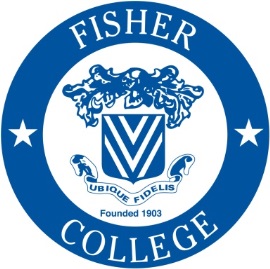 MEMORANDUMRe: 	TITLE IX/SEXUAL HARASSMENT POLICY AND RESOLUTION PROCEDURES – August 17, 2022 Introduction  Fisher College is committed to fostering a community that is free from sexual harassment in order to create a successful learning and working environment for all of its members.  Sexual harassment, in any form, is a violation of an individual’s dignity, integrity, and rights.  In order to create an environment that promotes respect for all members of its community, Fisher College expects all members of the College community to take action to prevent acts of sexual harassment.  Title IX of the U.S. Education Amendments of 1972 (“Title IX”) is a federal civil rights law that prohibits discrimination on the basis of sex in education programs and activities. Fisher College does not discriminate on the basis of sex in the education programs or activities that it operates including admissions and employment.Under Title IX, discrimination on the basis of sex can also include sexual harassment which is defined as conduct on the basis of sex that satisfies one or more of the following:An employee of the College conditioning the provision of education benefits on participation in unwelcome sexual conduct (i.e., quid pro quo); orUnwelcome conduct that a reasonable person would determine is so severe, pervasive, and objectively offensive that it effectively denies a person equal access to the institution’s education program or activity; orSexual assault (as defined in the Clery Act), dating violence, domestic violence, or stalking as defined in the Violence Against Women Act (VAWA).Any person may report sex discrimination, including sexual harassment (whether or not the person reporting is the person alleged to be the victim of conduct that could constitute sex discrimination or sexual harassment), in person, by mail, by telephone, or by electronic mail, using the contact information listed for the Title IX Coordinator, or by any other means that results in the Title IX Coordinator receiving the person’s verbal or written report. Such a report may be made at any time (including during non-business hours) by using the telephone number, electronic mail address, or by mail to the office address listed for the Title IX Coordinator. The following person has been designated to handle inquiries regarding the non-discrimination policies and/or laws Bill Opava, Title IX Coordinator; Fisher College, 118 Beacon Street, Office 116-11, Boston, MA 02116, 617-236-8812, wopava@fisher.edu. The dedicated Fisher College Title IX Hotline is 617-236-5409.  This line is checked daily.Fisher College’s Title IX Policy provides information on Fisher’s grievance procedures and grievance process, including how to report or file a complaint of sex discrimination, how to report or file a formal complaint of sexual harassment, and how Fisher will respond.  These procedures are outlined below. Inquiries about the application of Title IX may be referred to Fisher’s Title IX Coordinator, to the Assistant Secretary of the Department of Education, or both. The Assistant Secretary contact information is U.S. Department of Education, Office of Postsecondary Education, 400 Maryland Avenue, S.W., Washington, DC 20202, Main Telephone: 202-453-6914.
POLICY: Sexual Harassment, Including Sexual Assault, Dating Violence, Domestic Violence, Stalking, and Retaliation1. GlossaryAdvisor means a person chosen by a party or appointed by the institution to accompany the party to meetings related to the resolution process, to advise the party on that process, and to conduct cross-examination for the party at the hearing, if any. Complainant means an individual who is alleged to be the victim of conduct that could sexual harassment based on a protected class; or retaliation for engaging in a protected activity.Complaint (formal) means a document submitted or signed by a Complainant or signed by the Title IX Coordinator alleging sexual harassment or retaliation for engaging in a protected activity against a Respondent and requesting that the College investigate the allegation.Confidential Resource means an employee who is not a Mandated Reporter of notice of harassment and/or retaliation (irrespective of Clery Act Campus Security Authority status).Day means a business day when the College is in normal operation.Education program or activity means locations, events, or circumstances where College exercises substantial control over both the Respondent and the context in which the sexual harassment occurs and also includes any building owned or controlled by a student organization that is officially recognized by the College. Final Determination: A conclusion by the standard of proof that the alleged conduct did or did not violate policy. Finding: A conclusion by the standard of proof that the conduct did or did not occur as alleged (as in a “finding of fact”).Formal Grievance Process means “Process A,” a method of formal resolution designated by the College to address conduct that falls within the policies included below, and which complies with the requirements of the Title IX regulations (34 CFR §106.45).Grievance Process Pool includes any investigators, hearing officers, appeal officers, and Advisors who may perform any or all of these roles (though not at the same time or with respect to the same case).Hearing Decision-maker refers to those who have decision-making and sanctioning authority within the College’s Formal Grievance process.Investigator means the person or persons charged by a College with gathering facts about an alleged violation of this Policy, assessing relevance and credibility, synthesizing the evidence, and compiling this information into an investigation report and file of directly related evidence.
Mandated Reporter means an employee of the College who is obligated by policy to share knowledge, notice, and/or reports of harassment and/or retaliation with the Title IX Coordinator [and/or their supervisor].Notice means that an employee, student, or third-party informs the Title IX Coordinator or other Official with Authority of the alleged occurrence of harassing, discriminatory, and/or retaliatory conduct. Official with Authority (OWA) means an employee of the College explicitly vested with the responsibility to implement corrective measures for sexual harassment and/or retaliation on behalf of the College. Parties include the Complainant(s) and Respondent(s), collectively. Process A means the Formal Grievance Process detailed below and defined above. Process B means any process designated by the College to apply only when Process A does not, as determined by the Title IX Coordinator.College means a postsecondary education program that is a College of federal funding.Remedies are post-finding actions directed to the Complainant and/or the community as mechanisms to address safety, prevent recurrence, and restore access to the College’s educational program.Respondent means an individual who has been reported to be the perpetrator of conduct that could constitute sexual harassment or retaliation for engaging in a protected activity.Resolution means the result of an informal or Formal Grievance Process.Sanction means a consequence imposed by the College on a Respondent who is found to have violated this policy.Sexual Harassment is the umbrella category including the offenses of sexual harassment, sexual assault, stalking, and dating violence and domestic violence.Title IX Coordinator is at least one official designated by the College to ensure compliance with Title IX and the Fisher College’s Title IX program. References to the Coordinator throughout this policy may also encompass a designee of the Coordinator for specific tasks. Title IX Team refers to the Title IX Coordinator, any deputy coordinators, and any person assigned or engaged as an Advisor, Hearing Officer, or Appeal Officer.2. Rationale for Policy Fisher College is committed to providing a workplace and educational environment, as well as other benefits, programs, and activities, that are free from sexual harassment and retaliation. To ensure compliance with federal and state civil rights laws and regulations, and to affirm its commitment to promoting the goals of fairness and equity in all aspects of the educational program or activity, Fisher College has developed internal policies and procedures that provide a prompt, fair, and impartial process for those involved in an allegation sexual harassment or retaliation. Fisher College values and upholds the equal dignity of all members of its community and strives to balance the rights of the parties in the grievance process during what is often a difficult time for all those involved. 3. Applicable ScopeThe core purpose of this policy is the prohibition of sexual harassment and retaliation. When an alleged violation of this policy is reported, the allegations are subject to resolution using Fisher College’s “Process A” (Title IX Process) or “Process B”, (Student Conduct Process or Employee Discipline Process) as determined by the Title IX Coordinator, and as detailed below. When the Respondent is a member of the Fisher College community, a grievance process may be available regardless of the status of the Complainant, who may or may not be a member of the Fisher College community. This community includes, but is not limited to, students, student organizations, faculty, administrators, staff, and third parties such as guests, visitors, and volunteers. The procedures below may be applied to incidents, to patterns, and/or to the campus climate, all of which may be addressed and investigated in accordance with this policy. 4. Title IX Coordinator Bill Opava serves as the Title IX Coordinator and oversees implementation of this policy. The Title IX Coordinator as the primary responsibility for coordinating Fisher College’s efforts related to the intake, investigation, resolution, and implementation of supportive measures to stop, remediate, and prevent sexual harassment, and retaliation prohibited under this policy. 5. Independence and Conflict-of-InterestThe Title IX Coordinator acts with independence and authority free from bias and conflicts of interest. The Title IX Coordinator oversees all resolutions under this policy and these procedures. The members of the Title IX Team are vetted and trained to ensure they are not biased for or against any party in a specific case, or for or against Complainants and/or Respondents, generally. To raise any concern involving bias or conflict of interest by the Title IX Coordinator, contact the Fisher College President, Steve Rich, srich@fisher.edu, 617-236-8832.  Concerns of bias or a potential conflict of interest by any other Title IX Team member should be raised with the Title IX Coordinator. Reports of misconduct committed by the Title IX Coordinator should be reported to Fisher College President Steve Rich, srich@fisher.edu, 617-236-8832, or designee. Reports of misconduct committed by any other Title IX Team member should be reported to the Title IX Coordinator. 6. Administrative Contact InformationComplaints or notice of alleged policy violations, or inquiries about or concerns regarding this policy and procedures, may be made internally to:Bill Opava, Title IX Coordinator, Fisher College, 118 Beacon Street, Boston, MA 02116.  617-236-8812, wopava@fisher.edu, or by calling the Title IX hotline at 617-236-5409.Fisher College has determined that the following administrators are Officials with Authority to address and correct sexual harassment and/or retaliation. In addition to the Title IX Team members listed above, these Officials with Authority listed below may also accept notice or complaints on behalf of the College.The College has also classified most employees as Mandated Reporters of any knowledge they have that a member of the community is experiencing sexual harassment and/or retaliation. The section below on Mandated Reporting details which employees have this responsibility and their duties, accordingly. Inquiries may be made externally to:Office for Civil Rights (OCR)U.S. Department of Education400 Maryland Avenue, SWWashington, D.C.  20202-1100
Customer Service Hotline #: (800) 421-3481Facsimile: (202) 453-6012 
TDD#: (877) 521-2172
Email: OCR@ed.gov
Web: http://www.ed.gov/ocrFor complaints involving employees: The United States Equal Employment Opportunity Commission (“EEOC”), John F. Kennedy Federal Building, 475 Government Center, Boston, MA 02203, 1-800-669-4000The Massachusetts Commission Against Discrimination (“MCAD”), One Ashburton Place Sixth Floor, Room 601, Boston, MA 02108, 617-994-60007. Notice/Complaints of Sexual Harassment and/or RetaliationNotice or complaints of sexual harassment and/or retaliation may be made using any of the following options:1) File a complaint with, or give verbal notice to, the Title IX Coordinator at Bill Opava, Title IX Coordinator, Fisher College, 118 Beacon Street, Boston, MA 02116.  617-236-8812, wopava@fisher.edu, or by calling the Title IX hotline at 617-236-5409.  A complaint or verbal notice may be made to any or any Official with Authority or Mandated Reporter as described above. Such a report may be made at any time (including during non-business hours) by using the telephone number or email address, or by mail to the office address, listed for the Title IX Coordinator or any other official listed.[2) Anonymous reports are accepted but can give rise to a need to investigate.   Fisher College tries to provide supportive measures to all Complainants, which is impossible with an anonymous report. Because reporting carries no obligation to initiate a formal response, and as Fisher College respects Complainant requests to dismiss complaints unless there is a compelling threat to health and/or safety, the Complainant is largely in control and should not fear a loss of privacy by making a report that allows Fisher College to discuss and/or provide supportive measures. A Formal Complaint means a document submitted or signed by the Complainant or signed by the Title IX Coordinator alleging a policy violation by a Respondent and requesting that Fisher College investigate the allegation(s). A complaint may be filed with the Title IX Coordinator in person, by mail, or by electronic mail, by using the contact information in the section immediately above, or as described in this section. As used in this paragraph, the phrase “document filed by a Complainant” means a document or electronic submission (such as by electronic mail) that contains the Complainant’s physical or digital signature, or otherwise indicates that the Complainant is the person filing the complaint, and requests that the College investigate the allegations. If notice is submitted in a form that does not meet this standard, the Title IX Coordinator will contact the Complainant to ensure that it is filed correctly. 8. Supportive Measures Fisher College will offer and implement appropriate and reasonable supportive measures to the parties upon notice of alleged sexual harassment and/or retaliation. Supportive measures are non-disciplinary, non-punitive individualized services offered as appropriate, as reasonably available, and without fee or charge to the parties to restore or preserve access to Fisher College’s education program or activity, including measures designed to protect the safety of all parties or the College’s educational environment, and/or deter sexual harassment and/or retaliation.The Title IX Coordinator promptly makes supportive measures available to the parties upon receiving notice or a complaint. At the time that supportive measures are offered, Fisher College will inform the Complainant, in writing, that they may file a formal complaint with the College either at that time or in the future, if they have not done so already. The Title IX Coordinator works with the Complainant to ensure that their wishes are taken into account with respect to the supportive measures that are planned and implemented. Fisher College will maintain the privacy of the supportive measures, provided that privacy does not impair the College’s ability to provide the supportive measures. The College will act to ensure as minimal an academic/occupational impact on the parties as possible. Fisher College will implement measures in a way that does not unreasonably burden the other party.These actions may include, but are not limited to: Referral to counseling, medical, and/or other healthcare servicesReferral to the Employee Assistance ProgramReferral to community-based service providersStudent financial aid counselingEducation to the institutional community or community subgroup(s)Altering campus housing assignment(s)Altering work arrangements for employees or student-employeesSafety planningProviding campus safety escortsProviding transportation accommodations Implementing contact limitations (no contact orders) between the partiesAcademic support, extensions of deadlines, or other course/program-related adjustmentsTrespass, Persona Non Grata (PNG), or Be-On-the-Lookout (BOLO) ordersTimely WarningsClass schedule modifications, withdrawals, or leaves of absenceIncreased security and monitoring of certain areas of the campus Any other actions deemed appropriate by the Title IX CoordinatorViolations of no contact orders will be referred to appropriate student or employee conduct processes for enforcement. 9. Emergency Removal Fisher College can act to remove a student Respondent entirely or partially from its education program or activities on an emergency basis when an individualized safety and risk analysis has determined that an immediate threat to the physical health or safety of any student or other individual justifies removal. This risk analysis is performed by the Title IX Coordinator in conjunction with the Students of Concern Committee using its standard objective violence risk assessment procedures. In all cases in which an emergency removal is imposed, the student will be given notice of the action and the option to request to meet with the Title IX Coordinator prior to such action/removal being imposed, or as soon thereafter as reasonably possible, to show cause why the action/removal should not be implemented or should be modified. This meeting is not a hearing on the merits of the allegation(s), but rather is an administrative process intended to determine solely whether the emergency removal is appropriate. When this meeting is not requested in a timely manner, objections to the emergency removal will be deemed waived. A Complainant and their Advisor may be permitted to participate in this meeting if the Title IX Coordinator determines it is equitable to do so. This section also applies to any restrictions that a coach or athletic administrator may place on a student-athlete arising from allegations related to Title IX. There is no appeal process for emergency removal decisions.A Respondent may be accompanied by an Advisor of their choice when meeting with the Title IX Coordinator for the show cause meeting. The Respondent will be given access to a written summary of the basis for the emergency removal prior to the meeting to allow for adequate preparation. The Title IX Coordinator has sole discretion under this policy to implement or stay an emergency removal and to determine the conditions and duration. Violation of an emergency removal under this policy will be grounds for discipline, which may include expulsion. Fisher College will implement the least restrictive emergency actions possible in light of the circumstances and safety concerns. As determined by the Title IX Coordinator, these actions could include, but are not limited to: removing a student from a residence hall, [temporarily re-assigning an employee], restricting a student’s or [employee’s] access to or use of facilities or equipment, allowing a student to withdraw or take grades of incomplete without financial penalty, authorizing an administrative leave, and suspending a student’s participation in extracurricular activities, student employment, student organizational leadership, or intercollegiate/intramural athletics. At the discretion of the Title IX Coordinator, alternative coursework options may be pursued to ensure as minimal an academic impact as possible on the parties.Where the Respondent is an employee, existing provisions for interim action are applicable.10. PromptnessAll allegations are acted upon promptly by Fisher College once it has received notice or a formal complaint. Complaints can take 60-90 business days to resolve, typically. There are always exceptions and extenuating circumstances that can cause a resolution to take longer, but the College will avoid all undue delays within its control. Any time the general timeframes for resolution outlined in Fisher College’s procedures will be delayed, the College will provide written notice to the parties of the delay, the cause of the delay, and an estimate of the anticipated additional time that will be needed as a result of the delay.11. PrivacyEvery effort is made by the Fisher College to preserve the privacy of reports. The College will not share the identity of any individual who has made a report or complaint of harassment or retaliation; any Complainant, any individual who has been reported to be the perpetrator of sexual harassment or retaliation, any Respondent, or any witness, except as permitted by the Family Educational Rights and Privacy Act (FERPA), 20 U.S.C. 1232g; FERPA regulations, 34 CFR part 99; or as required by law; or to carry out the purposes of 34 CFR Part 106, including the conducting of any investigation, hearing, or grievance proceeding arising under these policies and procedures.Fisher College reserves the right to determine which College officials have a legitimate educational interest in being informed about incidents that fall within this policy, pursuant to the Family Educational Rights and Privacy Act (FERPA).Only a small group of officials who need to know will typically be told about the complaint, including but not limited to: Student Life, Academic Affairs, Fisher College Police, and the Students of Concern Committee. Information will be shared as necessary with Investigators, Hearing Officers, witnesses, and the parties. The circle of people with this knowledge will be kept as tight as possible to preserve the parties’ rights and privacy.  Fisher College may contact parents/guardians to inform them of situations in which there is a significant and articulable health and/or safety risk but will usually consult with the student first before doing so.Confidentiality and mandated reporting are addressed more specifically below.12. Jurisdiction of Fisher CollegeThis policy applies to the education program and activities of Fisher College, to conduct that takes place on the campus or on property owned or controlled by Fisher College, at College-sponsored events, or in buildings owned or controlled by the College.  The Respondent must be a member of the College’s community in order for its policies to apply.This policy can also be applicable to the effects of off-campus misconduct that effectively deprive someone of access to Fisher’s educational program. The College may also extend jurisdiction to off-campus and/or to online conduct when the Title IX Coordinator determines that the conduct affects a substantial Fisher College interest. Regardless of where the conduct occurred, Fisher College will address notice/complaints to determine whether the conduct occurred in the context of its employment or educational program or activity and/or has continuing effects on campus or in an off-campus sponsored program or activity. A substantial Fisher College interest includes:Any action that constitutes a criminal offense as defined by law. This includes, but is not limited to, single or repeat violations of any local, state, or federal law;Any situation in which it is determined that the Respondent poses an immediate threat to the physical health or safety of any student or other individual;Any situation that significantly impinges upon the rights, property, or achievements of oneself or others or significantly breaches the peace and/or causes social disorder; and/orAny situation that is detrimental to the educational interests or mission of Fisher College.If the Respondent is unknown or is not a member of the Fisher College community, the Title IX Coordinator will assist the Complainant in identifying appropriate campus and local resources and support options and/or, when criminal conduct is alleged, in contacting local or campus law enforcement if the individual would like to file a police report. Further, even when the Respondent is not a member of the College’s community, supportive measures, remedies, and resources may be accessible to the Complainant by contacting the Title IX Coordinator, the College Nurse, or Counseling Services.In addition, the College may take other actions as appropriate to protect the Complainant against third parties, such as barring individuals from Fisher College property and/or events. All vendors serving Fisher College through third-party contracts are subject to the policies and procedures of their employers or to these policies and procedures to which their employer has agreed to be bound by their contracts. When the Respondent is enrolled in or employed by another institution, the Title IX Coordinator can assist the Complainant in liaising with the appropriate individual at that institution, as it may be possible to allege violations through that institution’s policies. Similarly, the Title IX Coordinator may be able to assist and support a student or employee Complainant who experiences sexual harassment or retaliation in an externship, study abroad program, or other environment external to Fisher College where sexual harassment policies and procedures of the facilitating or host organization may give recourse to the Complainant. 13. Time Limits on ReportingThere is no time limitation on providing notice/complaints to the Title IX Coordinator. However, if the Respondent is no longer subject to Fisher College’s jurisdiction and/or significant time has passed, the ability to investigate, respond, and provide remedies may be more limited or impossible. Acting on notice/complaints significantly impacted by the passage of time (including, but not limited to, the rescission or revision of policy) is at the discretion of the Title IX Coordinator, who may document allegations for future reference, offer supportive measures and/or remedies, and/or engage in informal or formal action, as appropriate. When notice/complaint is affected by significant time delay, Fisher College will typically apply the policy in place at the time of the alleged misconduct and the procedures in place at the time of notice/complaint.14. Online Sexual Harassment and/or RetaliationFisher College’s policies are written and interpreted broadly to include online manifestations of any of the behaviors prohibited below, when those behaviors occur in or have an effect on the College’s education program and activities or use College networks, technology, or equipment. Although Fisher College may not control websites, social media, and other venues in which harassing communications are made, when such communications are reported to the College, it will engage in a variety of means to address and mitigate the effects. Members of the community are encouraged to be good digital citizens and to refrain from online misconduct, such as feeding anonymous gossip sites, sharing inappropriate content via social media, unwelcome sexual or sex-based messaging, distributing or threatening to distribute revenge pornography, breaches of privacy, or otherwise using the ease of transmission and/or anonymity of the Internet or other technology to harm another member of the Fisher College community.Off-campus harassing speech by employees, whether online or in person, may be regulated by Fisher College only when such speech is made in an employee’s official or work-related capacity.15. Policy on Nondiscrimination Fisher College prohibits discrimination on the basis of gender/sex (including pregnancy), gender identity/expression, race, color, religion or religious creed, sexual orientation, nation origin, ancestry, disability or handicap, age, genetics, marital status, veteran status, and any other category protected by law  Discrimination on the basis of sex violates Fisher College policy as well as a number of state and federal laws, including Title IX of the Educational Amendments Act of 1972, which provides that “No person in the United States shall, on the basis of sex, be excluded in participation in, be denied the benefits of, or be subject to discrimination under any educational program or activity receiving Federal financial assistance.”This policy covers nondiscrimination in both employment and access to educational opportunities. Therefore, any member of the Fisher College Community whose acts deny, deprive, or limit the educational or employment access, benefits, and/or opportunities of any member of the College community, guest, or visitor on the basis of that person’s actual or perceived membership in the protected classes listed above is in violation of the Fisher College policy on nondiscrimination. When brought to the attention of the College any such discrimination will be promptly and fairly addressed and remedied by the College according to the appropriate grievance process described below or in the Student Code of Conduct and Employee Handbook. 16. Definition of Sexual Harassment The Department of Education’s Office for Civil Rights (OCR), the Equal Employment Opportunity Commission (EEOC), and the Commonwealth of Massachusetts regard Sexual Harassment as an unlawful discriminatory practice. Fisher College has adopted the following definition of Sexual Harassment for purposes of Title IX in order to address the unique environment of an academic community.  The College’s Sexual Harassment and Unlawful Discrimination Policy definitionwill apply to all situations not within the jurisdiction of Title IX.Acts of sexual harassment may be committed by any person upon any other person, regardless of the sex, sexual orientation, and/or gender identity of those involved. Sexual Harassment, as an umbrella category, includes the actual or attempted offenses of sexual harassment, sexual assault, domestic violence, dating violence, and stalking, and is defined as:Conduct on the basis of sex or that is sexual that satisfies one or more of the following:Quid Pro Quo:an employee of the College, implicitly or explicitly conditions the provision of an aid, benefit, or service of the College,on an individual’s participation in unwelcome sexual conduct.Sexual Harassment:unwelcome conduct, determined by a reasonable person,to be so severe, andpervasive, and,objectively offensive, that it effectively denies a person equal access to the College’s education program or activity.Sexual assault, defined as:Sex Offenses, Forcible:Any sexual act directed against another person, without the consent of the Complainant, including instances in which the Complainant is incapable of giving consent.Sex Offenses, Non-forcible:Incest:Non-forcible sexual intercourse, between persons who are related to each other, within the degrees wherein marriage is prohibited by [insert state] law. Statutory Rape:Non-forcible sexual intercourse,with a person who is under the statutory age of consent of sixteen. Dating Violence, defined as: violence, on the basis of sex,committed by a person,who is in or has been in a social relationship of a romantic or intimate nature with the Complainant. The existence of such a relationship shall be determined based on the Complainant’s statement and with consideration of the length of the relationship, the type of relationship, and the frequency of interaction between the persons involved in the relationship. For the purposes of this definition—Dating violence includes, but is not limited to, sexual or physical abuse or the threat of such abuse.Dating violence does not include acts covered under the definition of domestic violence.Domestic Violence, defined as:violence,on the basis of sex,committed by a current or former spouse or intimate partner of the Complainant,by a person with whom the Complainant shares a child in common, orby a person who is cohabitating with, or has cohabitated with, the Complainant as a spouse or intimate partner, orby a person similarly situated to a spouse of the Complainant under the domestic or family violence laws of  [insert your state here], orby any other person against an adult or youth Complainant who is protected from that person’s acts under the domestic or family violence laws of Massachusetts.To categorize an incident as Domestic Violence, the relationship between the Respondent and the Complainant must be more than just two people living together as roommates. The people cohabitating must be current or former spouses or have an intimate relationship.Stalking, defined as:engaging in a course of conduct,on the basis of sex,directed at a specific person, that would cause a reasonable person to fear for the person’s safety, or the safety of others; orSuffer substantial emotional distress. 		For the purposes of this definition—Course of conduct means two or more acts, including, but not limited to, acts in which the Respondent directly, indirectly, or through third parties, by any action, method, device, or means, follows, monitors, observes, surveils, threatens, or communicates to or about a person, or interferes with a person’s property.Reasonable person means a reasonable person under similar circumstances and with similar identities to the Complainant.Substantial emotional distress means significant mental suffering or anguish that may but does not necessarily require medical or other professional treatment or counseling.Fisher College reserves the right to impose any level of sanction, ranging from a reprimand up to and including suspension or expulsion/termination, for any offense under this policy. c. Force, Coercion, Consent, and IncapacitationAs used in the offenses above, the following definitions and understandings apply:Force: Force is the use of physical violence and/or physical imposition to gain sexual access. Force also includes threats, intimidation (implied threats), and coercion that is intended to overcome resistance or produce consent (e.g., “Have sex with me or I’ll hit you,” “Okay, don’t hit me, I’ll do what you want.”). Sexual activity that is forced is, by definition, non-consensual, but non-consensual sexual activity is not necessarily forced. Silence or the absence of resistance alone is not consent. Consent is not demonstrated by the absence of resistance. While resistance is not required or necessary, it is a clear demonstration of non-consent. Coercion: Coercion is unreasonable pressure for sexual activity. Coercive conduct differs from seductive conduct based on factors such as the type and/or extent of the pressure used to obtain consent. When someone makes clear that they do not want to engage in certain sexual activity, that they want to stop, or that they do not want to go past a certain point of sexual interaction, continued pressure beyond that point can be coercive. Consent is: knowing, andvoluntary, andclear permission by word or action to engage in sexual activity. Individuals may experience the same interaction in different ways. Therefore, it is the responsibility of each party to determine that the other has consented before engaging in the activity. If consent is not clearly provided prior to engaging in the activity, consent may be ratified by word or action at some point during the interaction or thereafter, but clear communication from the outset is strongly encouraged.For consent to be valid, there must be a clear expression in words or actions that the other individual consented to that specific sexual conduct. Reasonable reciprocation can be implied. For example, if someone kisses you, you can kiss them back (if you want to) without the need to explicitly obtain their consent to being kissed back. Consent can also be withdrawn once given, as long as the withdrawal is reasonably and clearly communicated. If consent is withdrawn, that sexual activity should cease within a reasonable time. Consent to some sexual contact (such as kissing or fondling) cannot be presumed to be consent for other sexual activity (such as intercourse). A current or previous intimate relationship is not sufficient to constitute consent. Proof of consent or non-consent is not a burden placed on either party involved in an incident. Instead, the burden remains on the College to determine whether its policy has been violated. The existence of consent is based on the totality of the circumstances evaluated from the perspective of a reasonable person in the same or similar circumstances, including the context in which the alleged incident occurred and any similar, previous patterns that may be evidenced. Consent in relationships must also be considered in context. When parties consent to BDSM or other forms of kink, non-consent may be shown by the use of a safe word. Resistance, force, violence, or even saying “no” may be part of the kink and thus consensual, so College’s evaluation of communication in kink situations should be guided by reasonableness, rather than strict adherence to policy that assumes non-kink relationships as a default. Incapacitation: A person cannot consent if they are unable to understand what is happening or is disoriented, helpless, asleep, or unconscious, for any reason, including by alcohol or other drugs. As stated above, a Respondent violates this policy if they engage in sexual activity with someone who is incapable of giving consent. It is a defense to a sexual assault policy violation that the Respondent neither knew nor should have known the Complainant to be physically or mentally incapacitated. “Should have known” is an objective, reasonable person standard that assumes that a reasonable person is both sober and exercising sound judgment. Incapacitation occurs when someone cannot make rational, reasonable decisions because they lack the capacity to give knowing/informed consent (e.g., to understand the “who, what, when, where, why, or how” of their sexual interaction). Incapacitation is determined through consideration of all relevant indicators of an individual’s state and is not synonymous with intoxication, impairment, blackout, and/or being drunk. This policy also covers a person whose incapacity results from a temporary or permanent physical or mental health condition, involuntary physical restraint, and/or the consumption of incapacitating drugs. 17. RetaliationProtected activity under this policy includes reporting an incident that may implicate this policy, participating in the grievance process, supporting a Complainant or Respondent, assisting in providing information relevant to an investigation, and/or acting in good faith to oppose conduct that constitutes a violation of this Policy. Acts of alleged retaliation should be reported immediately to the Title IX Coordinator and will be promptly investigated. Fisher College will take all appropriate and available steps to protect individuals who fear that they may be subjected to retaliation.Fisher College and any member of the College’s community are prohibited from taking materially adverse action by intimidating, threatening, coercing, harassing, or discriminating against any individual for the purpose of interfering with any right or privilege secured by law or policy, or because the individual has made a report or complaint, testified, assisted, or participated or refused to participate in any manner in an investigation, proceeding, or hearing under this policy and procedure. Filing a complaint within Process B could be considered retaliatory if those charges could be applicable under Process A, when the Process B charges are made for the purpose of interfering with or circumventing any right or privilege provided afforded within Process A that is not provided by Process B. Therefore, Fisher College vets all complaints carefully to ensure this does not happen, and to assure that complaints are tracked to the appropriate process. The exercise of rights protected under the First Amendment does not constitute retaliation.Charging an individual with a code of conduct violation for making a materially false statement in bad faith in the course of a grievance proceeding under this policy and procedure does not constitute retaliation, provided that a determination regarding responsibility, alone, is not sufficient to conclude that any party has made a materially false statement in bad faith.18. Mandated ReportingAll College employees (faculty, staff, administrators) are expected to report actual or suspected sexual harassment or retaliation to appropriate officials immediately, though there are some limited exceptions. In order to make informed choices, it is important to be aware of confidentiality and mandatory reporting requirements when consulting campus resources. On campus, some resources may maintain confidentiality and are not required to report actual or suspected sexual harassment or retaliation. They may offer options and resources without any obligation to inform an outside agency or campus official unless a Complainant has requested the information be shared. If a Complainant expects formal action in response to their allegations, reporting to any Mandated Reporter can connect them with resources to report crimes and/or policy violations, and these employees will immediately pass reports to the Title IX Coordinator (and/or police, if desired by the Complainant), who will take action when an incident is reported to them. The following sections describe the reporting options at College for a Complainant or third-party (including parents/guardians when appropriate):a. Confidential ResourcesIf a Complainant would like the details of an incident to be kept confidential, the Complainant may speak with: Health Services 617-236-8860  Counseling Services 617-236-8894  All of the above-listed individuals will maintain confidentiality when acting under the scope of their licensure, professional ethics, and/or professional credentials, except in extreme cases of immediacy of threat or danger or abuse of a minor/elder/individual with a disability, or when required to disclose by law or court order. Campus counselors and/or the Employee Assistance Program are available to help free of charge and may be consulted on an emergency basis during normal business hours. Employees who are confidential and who receive reports within the scope of their confidential roles will timely submit anonymous statistical information for Clery Act purposes unless they believe it would be harmful to their client or patient. b. Anonymous Notice to Mandated ReportersAt the request of a Complainant, notice may be given by a Mandated Reporter to the Title IX Coordinator anonymously, without identification of the Complainant. The Mandated Reporter cannot remain anonymous themselves. If a Complainant has requested that a Mandated Reporter maintain the Complainant’s anonymity, the Mandated Reporter may do so unless it is reasonable to believe that a compelling threat to health or safety could exist. The Mandated Reporter can consult with the Title IX Coordinator on that assessment without revealing personally identifiable information. Anonymous notice will be investigated by Fisher College to the extent possible, both to assess the underlying allegation(s) and to determine if supportive measures or remedies can be provided. However, anonymous notice typically limits the College’s ability to investigate, respond, and provide remedies, depending on what information is shared. When a Complainant has made a request for anonymity, the Complainant’s personally identifiable information may be withheld by a Mandated Reporter, but all other details must be shared with the Title IX Coordinator. [Mandated reporters may not be able to maintain requests for anonymity for Complainants who are minors, elderly, and/or disabled, depending on state reporting of abuse requirements].c. Mandated Reporters and Formal Notice/ComplaintsAll employees of Fisher College (including student employees), with the exception of those who are designated as Confidential Resources, are Mandated Reporters and must promptly share with the Title IX Coordinator all known details of a report made to them in the course of their employment.Employees must also promptly share all details of behaviors under this policy that they observe or have knowledge of, even if not reported to them by a Complainant or third-party. Complainants may want to carefully consider whether they share personally identifiable details with non-confidential Mandated Reporters, as those details must be shared with the Title IX Coordinator. Generally, disclosures in climate surveys, classroom writing assignments or discussions, human subjects research, or at events such as “Take Back the Night” marches or speak-outs do not provide notice that must be reported to the Coordinator by employees, unless the Complainant clearly indicates that they desire a report to be made or a seek a specific response from Fisher College.Supportive measures may be offered as the result of such disclosures without formal Fisher College action.Failure of a Mandated Reporter, as described above in this section, to report an incident of sexual harassment or retaliation of which they become aware is a violation of Fisher College policy and can be subject to disciplinary action for failure to comply. Though this may seem obvious, when a Mandated Reporter is engaged in harassment or other violations of this policy, they still have a duty to report their own misconduct, though the College is technically not on notice when a harasser is also a Mandated Reporter unless the harasser does in fact report themselves. Finally, it is important to clarify that a Mandated Reporter who is themselves a target of harassment or other misconduct under this policy is not required to report their own experience, though they are, of course, encouraged to do so. 19. When a Complainant Does Not Wish to ProceedIf a Complainant does not wish for their name to be shared, does not wish for an investigation to take place, or does not want a formal complaint to be pursued, they may make such a request to the Title IX Coordinator, who will evaluate that request in light of the duty to ensure the safety of the campus and to comply with state or federal law. The Title IX Coordinator has ultimate discretion over whether Fisher College proceeds when the Complainant does not wish to do so, and the Title IX Coordinator may sign a formal complaint to initiate a grievance process upon completion of an appropriate violence risk assessment. The Title IX Coordinator’s decision should be based on results of the violence risk assessment that show a compelling risk to health and/or safety that requires the College to pursue formal action to protect the community. A compelling risk to health and/or safety may result from evidence of patterns of misconduct, predatory conduct, threats, abuse of minors, use of weapons, and/or violence. The College may be compelled to act on alleged employee misconduct irrespective of a Complainant’s wishes.The Title IX Coordinator must also consider the effect that non-participation by the Complainant may have on the availability of evidence and the College’s ability to pursue a Formal Grievance Process fairly and effectively. When the Title IX Coordinator executes the written complaint, they do not become the Complainant. The Complainant is the individual who is alleged to be the victim of conduct that could constitute a violation of this policy. When the College proceeds, the Complainant (or their Advisor) may have as much or as little involvement in the process as they wish. The Complainant retains all rights of a Complainant under this Policy irrespective of their level of participation. Typically, when the Complainant chooses not to participate, the Advisor may be appointed as proxy for the Complainant throughout the process, acting to ensure and protect the rights of the Complainant, though this does not extend to the provision of evidence or testimony. Note that the College’s ability to remedy and respond to notice may be limited if the Complainant does not want the College to proceed with an investigation and/or grievance process. The goal is to provide the Complainant with as much control over the process as possible, while balancing the College’s obligation to protect its community.In cases in which the Complainant requests confidentiality/no formal action and the circumstances allow Fisher Collegeto honor that request, the College will offer informal resolution options (see below), supportive measures, and remedies to the Complainant and the community, but will not otherwise pursue formal action. If the Complainant elects to take no action, they can change that decision if they decide to pursue a formal complaint at a later date. Upon making a formal complaint, a Complainant has the right, and can expect, to have allegations taken seriously by Fisher College, and to have the incidents investigated and properly resolved through these procedures. Please consider that delays may cause limitations on access to evidence, or present issues with respect to the status of the parties. 20. Federal Timely Warning ObligationsParties reporting sexual assault, domestic violence, dating violence, and/or stalking should be aware that under the Clery Act, Fisher College must issue timely warnings for incidents reported to them that pose a serious or continuing threat of bodily harm or danger to members of the campus community. The College will ensure that a Complainant’s name and other identifying information is not disclosed, while still providing enough information for community members to make safety decisions in light of the potential danger. 21. False Allegations and EvidenceDeliberately false and/or malicious accusations under this policy are a serious offense and will be subject to appropriate disciplinary action. This does not include allegations that are made in good faith but are ultimately shown to be erroneous or do not result in a policy violation determination.Additionally, witnesses and parties knowingly providing false evidence, tampering with or destroying evidence, or deliberately misleading an official conducting an investigation can be subject to discipline under College policy. 22. Amnesty for Complainants and WitnessesThe Fisher College community encourages the reporting of misconduct and crimes by Complainants and witnesses. Sometimes, Complainants or witnesses are hesitant to report to College officials or participate in grievance processes because they fear that they themselves may be in violation of certain policies, such as underage drinking or use of illicit drugs at the time of the incident. Respondents may hesitate to be forthcoming during the process for the same reasons.It is in the best interests of the Fisher College community that Complainants choose to report misconduct to College officials, that witnesses come forward to share what they know, and that all parties be forthcoming during the process. To encourage reporting and participation in the process, Fisher College maintains a policy of offering parties and witnesses amnesty from minor policy violations – such as underage consumption of alcohol or the use of illicit drugs – related to the incident. Amnesty does not apply to more serious allegations such as physical abuse of another or illicit drug distribution. The decision not to offer amnesty is based on neither sex nor gender, but on the fact that collateral misconduct is typically addressed for all students within a progressive discipline system, and the rationale for amnesty – the incentive to report serious misconduct – is rarely applicable to Respondent with respect to a Complainant.Students: Sometimes, students are hesitant to assist others for fear that they may get in trouble themselves (for example, an underage student who has been drinking or using marijuana might hesitate to help take an individual who has experienced sexual assault to the [Campus Police]). The College maintains a policy of amnesty for students who offer help to others in need. Although policy violations cannot be overlooked, the College may provide purely educational options with no official disciplinary finding, rather than punitive sanctions, to those who offer their assistance to others in need.23. Federal Statistical Reporting ObligationsCertain campus officials – those deemed Campus Security Authorities – have a duty to report the following for federal statistical reporting purposes (Clery Act):All “primary crimes,” which include homicide, sexual assault, robbery, aggravated assault, burglary, motor vehicle theft, and arson;Hate crimes, which include any bias-motivated primary crime as well as any bias motivated larceny or theft, simple assault, intimidation, or destruction/damage/vandalism of property;VAWA-based crimes, which include sexual assault, domestic violence, dating violence, and stalking; andArrests and referrals for disciplinary action for weapons-related law violations, liquor-related law violations, and drug abuse-related law violations.All personally identifiable information is kept private, but statistical information must be shared with [campus law enforcement] regarding the type of incident and its general location (on or off-campus or in the surrounding area, but no addresses are given) for publication in the Annual Security Report and daily campus crime log. Campus Security Authorities include: student affairs/student conduct staff, [campus law enforcement/public safety/security], local police, coaches, athletic directors, residence life staff, student activities staff, human resources staff, advisors to student organizations, and any other official with significant responsibility for student and campus activities. This document does not create legally enforceable protections beyond the protection of the background state and federal laws which frame such policies and codes, generally.	This Policy and procedures are effective as of August 14, 2020. INTERIM RESOLUTION PROCESS FOR ALLEGED VIOLATIONS OF THE POLICY ON TITLE IX SEXUAL HARASSMENT (KNOWN AS PROCESS “A”)1. OverviewFisher College will act on any formal or informal notice/complaint of violation of the Policy that is received by the Title IX Coordinator or any other Official with Authority by applying these procedures, known as “Process A.” The procedures below apply only to qualifying allegations of sexual harassment (including sexual assault, dating violence, domestic violence, and stalking, as defined above) involving students, staff, administrator, or faculty members. If a dismissal occurs under Process A, please see the Student Code of Conduct Process or the Employee Handbook for a description of the procedures applicable to the resolution of such offenses, known as “Process B” Process B can also apply to sexual harassment (including sexual assault, dating violence, domestic violence, and stalking, as defined above) when jurisdiction does not fall within Process A, as determined by the Title IX Coordinator. The procedures below may be used to address collateral misconduct arising from the investigation of or occurring in conjunction with reported misconduct (e.g., vandalism, physical abuse of another). All other allegations of misconduct unrelated to incidents covered by the Policy will be addressed through procedures described in the student, faculty, and staff handbooks.2. Notice/ComplaintUpon receipt of a complaint or notice to the Title IX Coordinator of an alleged violation of the Policy, the Title IX Coordinator initiates a prompt initial assessment to determine the next steps the College needs to take. The Title IX Coordinator will initiate at least one of three responses: 1) Offering supportive measures because the Complainant does not want to file a formal complaint; and/or2) An informal resolution (upon submission of a formal complaint); and/or 3) A Formal Grievance Process including an investigation and a hearing (upon submission of a formal complaint). The College uses the Formal Grievance Process to determine whether or not the Policy has been violated. If so, the College will promptly implement effective remedies designed to ensure that it is not deliberately indifferent to sexual harassment or retaliation, their potential recurrence, or their effects.3. Initial AssessmentFollowing receipt of notice or a complaint of an alleged violation of this Policy, the Title IX Coordinator engages in an initial assessment, typically within one to five business days. The steps in an initial assessment can include:If notice is given, the Title IX Coordinator seeks to determine if the person impacted wishes to make a formal complaint, and will assist them to do so, if desired. If they do not wish to do so, the Title IX Coordinator determines whether to initiate a complaint because a violence risk assessment indicates a compelling threat to health and/or safety.If a formal complaint is received, the Title IX Coordinator assesses its sufficiency and works with the Complainant to make sure it is correctly completed.The Title IX Coordinator reaches out to the Complainant to offer supportive measures. The Title IX Coordinator works with the Complainant to ensure they are aware of the right to have an Advisor.The Title IX Coordinator works with the Complainant to determine whether the Complainant prefers a supportive and remedial response, an informal resolution option, or a formal investigation and grievance process. If a supportive and remedial response is preferred, the Title IX Coordinator works with the Complainant to identify their wishes, assesses the request, and implements accordingly. No Formal Grievance Process is initiated, though the Complainant can elect to initiate one later, if desired. If an informal resolution option is preferred, the Title IX Coordinator assesses whether the complaint is suitable for informal resolution, which informal mechanism may serve the situation best or is available, and may seek to determine if the Respondent is also willing to engage in informal resolution. If a Formal Grievance Process is preferred, the Title IX Coordinator determines if the misconduct alleged falls within the scope of Title IX: If it does, the Title IX Coordinator will initiate the formal investigation and grievance process, directing the investigation to address:an incident, and/or a pattern of alleged misconduct, and/or a culture/climate concern, based on the nature of the complaint. If it does not, the Title IX Coordinator determines that Title IX does not apply and refers the matter for resolution under Process B. Please note that dismissing a complaint under Title IX is solely a procedural requirement under Title IX and does not limit the College’s authority to address a complaint with an appropriate process and remedies. Violence Risk Assessment In many cases, the Title IX Coordinator may determine that a Violence Risk Assessment (VRA) should be conducted by the Students of Concern Committee as part of the initial assessment. A VRA can aid in ten critical and/or required determinations, including:Emergency removal of a Respondent on the basis of immediate threat to physical health/safety;Whether the Title IX Coordinator should pursue/sign a formal complaint absent a willing/able Complainant;Whether to put the investigation on the footing of incident and/or pattern and/or climate;To help identify potential predatory conduct;To help assess/identify grooming behaviors;Whether it is reasonable to try to resolve a complaint through informal resolution, and what modality may be most successful;Whether to permit a voluntary withdrawal by the Respondent;Whether to impose transcript notation or communicate with a transfer College about a Respondent;Assessment of appropriate sanctions/remedies (to be applied post-hearing); and/orWhether a Clery Act Timely Warning/Trespass order/Persona-non-grata is needed.Threat assessment is the process of evaluating the actionability of violence by an individual against another person or group following the issuance of a direct or conditional threat. A VRA is a broader term used to assess any potential violence or danger, regardless of the presence of a vague, conditional, or direct threat. VRAs require specific training and are typically conducted by psychologists, clinical counselors, social workers, case managers, law enforcement officers, or student conduct officers. A VRA authorized by the Title IX Coordinator should occur in collaboration with the threat assessment team. Where a VRA is required by the Title IX Coordinator, a Respondent refusing to cooperate may result in a charge of failure to comply within the appropriate student or employee conduct process.A VRA is not an evaluation for an involuntary behavioral health hospitalization, nor is it a psychological or mental health assessment. A VRA assesses the risk of actionable violence, often with a focus on targeted/predatory escalations, and is supported by research from the fields of law enforcement, criminology, human resources, and psychology. Dismissal (Mandatory and Discretionary)The College must dismiss a formal complaint or any allegations therein if, at any time during the investigation or hearing, it is determined that:The conduct alleged in the formal complaint would not constitute sexual harassment as defined above, even if proved; and/orThe conduct did not occur in an educational program or activity controlled by the College (including buildings or property controlled by recognized student organizations), and/or the College does not have control of the Respondent; and/orThe conduct did not occur against a person in the United States; and/orAt the time of filing a formal complaint, a complainant is not participating in or attempting to participate in the education program or activity of the College. The College may dismiss a formal complaint or any allegations therein if, at any time during the investigation or hearing: A Complainant notifies the Title IX Coordinator in writing that the Complainant would like to withdraw the formal complaint or any allegations therein; orThe Respondent is no longer enrolled in or employed by the College; or Specific circumstances prevent the College from gathering evidence sufficient to reach a determination as to the formal complaint or allegations therein.Upon any dismissal, the College will promptly send written notice of the dismissal and the rationale for doing so simultaneously to the parties. This dismissal decision is appealable by any party under the procedures for appeal below. A Complainant who decides to withdraw a complaint may later request to reinstate it or refile it. 4. CounterclaimsThe College is obligated to ensure that the grievance process is not abused for retaliatory purposes. The College permits the filing of counterclaims but uses an initial assessment, described above, to assess whether the allegations in the counterclaim are made in good faith. Counterclaims by a Respondent may be made in good faith, but are, on occasion, also made for purposes of retaliation. Counterclaims made with retaliatory intent will not be permitted.Counterclaims determined to have been reported in good faith will be processed using the grievance procedures below. Investigation of such claims may take place after resolution of the underlying initial allegation, in which case a delay may occur. Counterclaims may also be resolved through the same investigation as the underlying allegation, at the discretion of the Title IX Coordinator. When counterclaims are not made in good faith, they will be considered retaliatory and may constitute a violation of this policy.5. Right to an AdvisorThe parties may each have one Advisor of their choice present with them for all meetings, interviews, and hearings within the resolution process, if they so choose. The parties may select whoever they wish to serve as their Advisor as long as the Advisor is eligible and available. Choosing an Advisor who is also a witness in the process creates potential for bias and conflict-of-interest. A party who chooses an Advisor who is also a witness can anticipate that issues of potential bias will be explored by the hearing Decision-maker(s).a. Who Can Serve as an AdvisorThe Advisor may be a friend, mentor, family member, attorney, or any other individual a party chooses to advise, support, and/or consult with them throughout the resolution process. The parties may choose Advisors from inside or outside of the College community. The Title IX Coordinator will also offer to assign a trained Advisor for any party if the party so chooses. Parties also have the right to choose not to have an Advisor in the initial stages of the resolution process, prior to a hearing. b. Advisor’s Role in Meetings and InterviewsThe parties may be accompanied by their Advisor in all meetings and interviews at which the party is entitled to be present, including intake and interviews. Advisors should help the parties prepare for each meeting and are expected to advise ethically, with integrity, and in good faith. The College cannot guarantee equal Advisory rights, meaning that if one party selects an Advisor who is an attorney, but the other party does not or cannot afford an attorney, the College is not obligated to provide an attorney. c. Advisors in Hearings/College-Appointed AdvisorUnder U.S. Department of Education regulations under Title IX, a form of indirect questioning is required during the hearing, but must be conducted by the parties’ Advisors. The parties are not permitted to directly question each other or any witnesses. If a party does not have an Advisor for a hearing, the College will appoint a trained Advisor for the limited purpose of conducting any questioning of the other party and witnesses. A party may reject this appointment and choose their own Advisor, but they may not proceed without an Advisor. If the party’s Advisor will not conduct questioning, the College will appoint an Advisor who will do so thoroughly, regardless of the participation or non-participation of the advised party in the hearing itself. Extensive questioning of the parties and witnesses will also be conducted by the Decision-maker(s) during the hearing. d. Pre-Interview MeetingsAdvisors may request to meet with the administrative officials conducting interviews/meetings in advance of these interviews or meetings. This pre-meeting allows Advisors to clarify and understand their role and College’s policies and procedures. e. Advisor Violations of College PolicyAll Advisors are subject to the same College policies and procedures, whether they are attorneys or not. Advisors are expected to advise their advisees without disrupting proceedings.. The parties are expected to ask and respond to questions on their own behalf throughout the investigation phase of the resolution process. Although the Advisor generally may not speak on behalf of their advisee, the Advisor may consult with their advisee, either privately as needed, or by conferring or passing notes during any resolution process meeting or interview. For longer or more involved discussions, the parties and their Advisors should ask for breaks to allow for private consultation.Any Advisor who oversteps their role as defined by this policy will be warned only once. If the Advisor continues to disrupt or otherwise fails to respect the limits of the Advisor role, the meeting will be ended, or other appropriate measures implemented. Subsequently, the Title IX Coordinator will determine how to address the Advisor’s non-compliance and future role.f. Sharing Information with the AdvisorThe College expects that the parties may wish to have the College share documentation and evidence related to the allegations with their Advisors. Parties may share this information directly with their Advisor or other individuals if they wish. Doing so may help the parties participate more meaningfully in the resolution process. The College also provides a consent form that authorizes the College to share such information directly with their Advisor. The parties must either complete and submit this form to the Title IX Coordinator or provide similar documentation demonstrating consent to a release of information to the Advisor before College is able to share records with an Advisor. [If a party requests that all communication be made through their attorney Advisor, the College will comply with that request.g. Privacy of Records Shared with AdvisorAdvisors are expected to maintain the privacy of the records shared with them. These records may not be shared with third parties, disclosed publicly, or used for purposes not explicitly authorized by College. College may seek to restrict the role of any Advisor who does not respect the sensitive nature of the process or who fails to abide by the College’s privacy expectations.h. Expectations of an AdvisorThe College generally expects an Advisor to adjust their schedule to allow them to attend College meetings when planned, but may change scheduled meetings to accommodate an Advisor’s inability to attend, if doing so does not cause an unreasonable delay. The College may also make reasonable provisions to allow an Advisor who cannot attend in person to attend a meeting by telephone, video conferencing, or other similar technologies as may be convenient and available. i. Expectations of the Parties with Respect to AdvisorsA party may elect to change Advisors during the process and is not obligated to use the same Advisor throughout. The parties are expected to inform the Investigator(s) of the identity of their Advisor at least two (2) business days before the date of their first meeting with Investigators (or as soon as possible if a more expeditious meeting is necessary or desired). The parties are expected to provide timely notice to the Title IX Coordinator if they change Advisors at any time. It is assumed that if a party changes Advisors, consent to share information with the previous Advisor is terminated, and a release for the new Advisor must be secured. Parties are expected to inform the Title IX Coordinator of the identity of their hearing Advisor at least two (2) business days before the hearing. j. Assistance in Securing an AdvisorThe College will provide a listing of local attorneys who may offer discounted or pro bono services .For representation, Respondents may wish to contact organizations such as:FACE (http://www.facecampusequality.org) SAVE (http://www.saveservices.org). Complainants may wish to contact organizations such as:The Victim Rights Law Center (http://www.victimrights.org), The National Center for Victims of Crime (http://www.victimsofcrime.org), which maintains the Crime Victim’s Bar Association.]  The Time’s Up Legal Defense Fund: https://nwlc.org/times-up-legal-defense-fund/ ]6. Resolution ProcessesResolution proceedings are private. All persons present at any time during the resolution process are expected to maintain the privacy of the proceedings in accordance with College policy. Although there is an expectation of privacy around what Investigators share with parties during interviews, the parties have discretion to share their own knowledge and evidence with others if they so choose, with the exception of information the parties agree not to disclose related to Informal Resolution, discussed below. College encourages parties to discuss any sharing of information with their Advisors before doing so. a. Informal Resolution Informal Resolution can include three different approaches:When the Title IX Coordinator can resolve the matter informally by providing supportive measures (only) to remedy the situation. When the parties agree to resolve the matter through an alternate resolution mechanism as described below, including mediation, restorative practices, etc., usually before a formal investigation takes place; see discussion in b., below.When the Respondent accepts responsibility for violating policy, and desires to accept a sanction and end the resolution process (similar to above, but usually occurs post-investigation); see discussion in c., below.To initiate Informal Resolution, a Complainant needs to submit a formal complaint, as defined above.  A Respondent who wishes to initiate Informal Resolution should contact the Title IX Coordinator.It is not necessary to pursue Informal Resolution first in order to pursue a Formal Grievance Process, and any party participating in Informal Resolution can stop the process at any time and begin or resume the Formal Grievance Process. Prior to implementing Informal Resolution, the College will provide the parties with written notice of the reported misconduct and any sanctions or measures that may result from participating in such a process, including information regarding any records that will be maintained or shared by the College. The College will obtain voluntary, written confirmation that all parties wish to resolve the matter through Informal Resolution before proceeding and will not pressure the parties to participate in Informal Resolution. b. Alternate Resolution MechanismAlternate Resolution is an informal mechanism,including mediation or restorative practices, etc. by which the parties reach a mutually agreed upon resolution of an allegation. All parties must consent to the use of an Alternate Resolution mechanism. The Title IX Coordinator may look to the following factors to assess whether Alternate Resolution is appropriate, or which form of Alternate Resolution may be most successful for the parties:The parties’ amenability to Alternate Resolution;Likelihood of potential resolution, taking into account any power dynamics between the parties;The parties’ motivation to participate;Civility of the parties;Results of a violence risk assessment/ongoing risk analysis;Disciplinary history;Whether an emergency removal is needed;Skill of the Alternate Resolution facilitator with this type of allegation;Complaint complexity;Emotional investment/capability of the parties;Rationality of the parties;Goals of the parties;Adequate resources to invest in Alternate Resolution (time, staff, etc.)The ultimate determination of whether Alternate Resolution is available or successful is to be made by the Title IX Coordinator. The Title IX Coordinator maintains records of any resolution that is reached, and failure to abide by the resolution agreement may result in appropriate responsive/disciplinary actions. Results of complaints resolved by Informal Resolution or Alternate Resolution are not appealable. c. Respondent Accepts Responsibility for Alleged Violations The Respondent may accept responsibility for all or part of the alleged policy violations at any point during the resolution process. If the Respondent indicates an intent to accept responsibility for all of the alleged misconduct, the formal process will be paused, and the Title IX Coordinator will determine whether Informal Resolution can be used according to the criteria above. If Informal Resolution is applicable, the Title IX Coordinator will determine whether all parties and the College are able to agree on responsibility, sanctions, and/or remedies. If so, the Title IX Coordinator implements the accepted finding that the Respondent is in violation of College policy and implements agreed-upon sanctions and/or remedies, in coordination with other appropriate administrator(s), as necessary. This result is not subject to appeal once all parties indicate their written assent to all agreed upon terms of resolution. When the parties cannot agree on all terms of resolution, the Formal Grievance Process will resume at the same point where it was paused.When a resolution is accomplished, the appropriate sanction or responsive actions are promptly implemented in order to effectively stop the sexual harassment or retaliation, prevent its recurrence, and remedy the effects of the discriminatory conduct, both on the Complainant and the community. d. Negotiated ResolutionThe Title IX Coordinator, with the consent of the parties, may negotiate and implement an agreement to resolve the allegations that satisfies all parties and the College. Negotiated Resolutions are not appealable.7. Grievance Process The Title IX Coordinator will oversee the administration of the Grievance Process.  Materials used to train the Title IX Coordinator may be found on the College website at www.fisher.edu. Fisher College will engage trained professionals to serve as Advisors, Hearing Officers, Appeal Officers, and Hearing Facilitators. 8. Formal Grievance Process: Notice of Investigation and AllegationsThe Title IX Coordinator will provide written notice of the investigation and allegations (the “NOIA”) to the Respondent upon commencement of the Formal Grievance Process. This facilitates the Respondent’s ability to prepare for the interview and to identify and choose an Advisor to accompany them. The NOIA is also copied to the Complainant, who is to be given advance notice of when the NOIA will be delivered to the Respondent. The NOIA will include:A meaningful summary of all of allegations,The identity of the involved parties (if known),  The precise misconduct being alleged, The date and location of the alleged incident(s) (if known), The specific policies implicated, A description of the applicable procedures, A statement of the potential sanctions/responsive actions that could result, A statement that the College presumes the Respondent is not responsible for the reported misconduct unless and until the evidence supports a different determination, A statement that determinations of responsibility are made at the conclusion of the process and that the parties will be given an opportunity to inspect and review all directly related and/or relevant evidence obtained during the review and comment period, A statement about the College’s policy on retaliation,Information about the privacy of the process,Information on the need for each party to have an Advisor of their choosing and suggestions for ways to identify an Advisor, A statement informing the parties that the College’s Policy prohibits knowingly making false statements, including knowingly submitting false information during the resolution process,Detail on how the party may request disability accommodations during the interview process,The College’s VAWA Brochure, The name(s) of the Investigator(s), along with a process to identify, in advance of the interview process, to the Title IX Coordinator any conflict of interest that the Investigator(s) may have, andAn instruction to preserve any evidence that is directly related to the allegations.Amendments and updates to the NOIA may be made as the investigation progresses and more information becomes available regarding the addition or dismissal of various charges. Notice will be made in writing and may be delivered by one or more of the following methods: in person, or emailed to the parties’ College-issued email or designated accounts. Once emailed, and/or received in-person, notice will be presumptively delivered. 9. Resolution TimelineThe College will make a good faith effort to complete the resolution process within a sixty-to-ninety (60-90) business day time period, including appeal, which can be extended as necessary for appropriate cause by the Title IX Coordinator, who will provide notice and rationale for any extensions or delays to the parties as appropriate, as well as a estimate of how much additional time will be needed to complete the process.10. Appointment of InvestigatorsOnce the decision to commence a formal investigation is made, the Title IX Coordinator will investitgate the complaint, unless there is a conflict of interest or other situation that precludes the Title IX Coordinator from conducting the investigation.  In that case a trained outside investigator will be appointed.11. Ensuring ImpartialityAny individual materially involved in the administration of the resolution process may neither have nor demonstrate a conflict of interest or bias for a party generally, or for a specific Complainant or Respondent.The parties may, at any time during the resolution process, raise a concern regarding bias or conflict of interest on the part of the Title IX Coordinator or other investigator, and the President of the College, or their designee will determine whether the concern is reasonable and supportable. If so, another investigator Pool will be assigned and the impact of the bias or conflict, if any, will be remedied..The Formal Grievance Process involves an objective evaluation of all relevant evidence obtained, including evidence that supports that the Respondent engaged in a policy violation and evidence that supports that the Respondent did not engage in a policy violation. Credibility determinations may not be based solely on an individual’s status or participation as a Complainant, Respondent, or witness. The College operates with the presumption that the Respondent is not responsible for the reported misconduct unless and until the Respondent is determined to be responsible for a policy violation by the applicable standard of proof. 12. Investigation TimelineInvestigations are completed expeditiously, normally within thirty (30) business days, though some investigations may take weeks or even months, depending on the nature, extent, and complexity of the allegations, availability of witnesses, police involvement, etc. The College will make a good faith effort to complete investigations as promptly as circumstances permit and will communicate regularly with the parties to update them on the progress and timing of the investigation. 13. Delays in the Investigation Process and Interactions with Law EnforcementThe College may undertake a short delay in its investigation (several days to a few weeks) if circumstances require. Such circumstances include but are not limited to: a request from law enforcement to temporarily delay the investigation, the need for language assistance, the absence of parties and/or witnesses, and/or accommodations for disabilities or health conditions. The College will communicate in writing the anticipated duration of the delay and reason to the parties and provide the parties with status updates if necessary. The College will promptly resume its investigation and resolution process as soon as feasible. During such a delay, College will implement supportive measures as deemed appropriate. College action(s) or processes are not typically altered or precluded on the grounds that civil or criminal charges involving the underlying incident(s) have been filed or that criminal charges have been dismissed or reduced. 14. Steps in the Investigation ProcessAll investigations are thorough, reliable, impartial, prompt, and fair. Investigations involve interviews with all relevant parties and witnesses; obtaining available, relevant evidence; and identifying sources of expert information, as necessary. All parties have a full and fair opportunity, through the investigation process, to suggest witnesses and questions, to provide evidence and expert witnesses, and to fully review and respond to all evidence on the record. The Investigator(s) typically take(s) the following steps, if not already completed (not necessarily in this order):Determine the identity and contact information of the ComplainantIn coordination with campus partners initiate or assist with any necessary supportive measures Identify all policies implicated by the alleged misconduct and notify the Complainant  and Respondent of all of the specific policies implicatedConduct a prompt initial assessment to determine if the allegations indicate a potential policy violation Commence a thorough, reliable, and impartial investigation by identifying issues and developing a strategic investigation plan, including a witness list, evidence list, intended investigation timeframe, and order of interviews for all witnesses and the partiesMeet with the Complainant to finalize their interview/statement, if necessary Prepare the initial Notice of Investigation and Allegation (NOIA). The NOIA may be amended with any additional or dismissed allegations Notice should inform the parties of their right to have the assistance of an Advisor, who could be a member of the Pool or an Advisor of their choosing present for all meetings attended by the party Provide each interviewed party and witness an opportunity to review and verify the Investigator’s summary notes (or transcript) of the relevant evidence/testimony from their respective interviews and meetingsMake good faith efforts to notify the parties of any meeting or interview involving the other party, in advance when possible When participation of a party is expected, provide that party with written notice of the date, time, and location of the meeting, as well as the expected participants and purpose Interview all available, relevant witnesses and conduct follow-up interviews as necessaryAllow each party the opportunity to suggest witnesses and questions they wish the Investigator(s) to ask of the other party and witnesses, and document in the report which questions were asked, with a rationale for any changes or omissions Complete the investigation promptly and without unreasonable deviation from the intended timelineProvide regular status updates to the parties throughout the investigationPrior to the conclusion of the investigation, provide the parties and their respective Advisors (if so desired by the parties) with a list of witnesses whose information will be used to render a findingWrite a comprehensive investigation report fully summarizing the investigation, all witness interviews, and addressing all relevant evidence. Appendices including relevant physical or documentary evidence will be included [The Investigator(s) gather, assess, and synthesize evidence, but make no conclusions, engage in no policy analysis, and render no recommendations as part of their report]Prior to the conclusion of the investigation, provide the parties and their respective Advisors (if so desired by the parties) a secured electronic or hard copy of the draft investigation report as well as an opportunity to inspect and review all of the evidence obtained as part of the investigation that is directly related to the reported misconduct, including evidence upon which the College does not intend to rely in reaching a determination, for a ten (10) business day review and comment period so that each party may meaningfully respond to the evidence. The parties may elect to waive the full ten days. Each copy of the materials shared will be watermarked on each page with the role of the person receiving it (e.g., Complainant, Respondent, Complainant’s Advisor, Respondent’s Advisor). The Investigator(s) may elect to respond in writing in the investigation report to the parties’ submitted responses and/or to share the responses between the parties for additional responsesThe Investigator(s) will incorporate relevant elements of the parties’ written responses into the final investigation report, include any additional relevant evidence, make any necessary revisions, and finalize the report. The Investigator(s) should document all rationales for any changes made after the review and comment periodThe Investigator will incorporate any relevant feedback, and the final report is then shared with all parties and their Advisors through secure electronic transmission or hard copy at least ten (10) business days prior to a hearing. The parties are also provided with a file of any directly related evidence that was not included in the report 15. Role and Participation of Witnesses in the InvestigationWitnesses (as distinguished from the parties) who are employees of the College are expected to cooperate with and participate in the College’s investigation and resolution process. Failure of such witnesses to cooperate with and/or participate in the investigation or resolution process constitutes a violation of policy and may warrant discipline. Although in-person interviews for parties and all potential witnesses are ideal, circumstances (e.g., study abroad, summer break) may require individuals to be interviewed remotely. Skype, Zoom, FaceTime, WebEx, or similar technologies may be used for interviews if the Investigator(s) determine that timeliness or efficiency dictate a need for remote interviewing. The College will take appropriate steps to reasonably ensure the security/privacy of remote interviews.Witnesses may also provide written statements in lieu of interviews or choose to respond to written questions, if deemed appropriate by the Investigator(s), though not preferred. If a witness submits a written statement but does not intend to be and is not present for cross examination at a hearing, their written statement may not be used as evidence.16. Recording of InterviewsNo unauthorized audio or video recording of any kind is permitted during investigation meetings. If Investigator(s) elect to audio and/or video record interviews, all involved parties must be made aware of and consent to audio and/or video recording.17. Evidentiary Considerations in the InvestigationThe investigation does not consider: 1) incidents not directly related to the possible violation, unless they evidence a pattern; 2) the character of the parties; or 3) questions and evidence about the Complainant’s sexual predisposition or prior sexual behavior, unless such questions and evidence about the Complainant’s prior sexual behavior are offered to prove that someone other than the Respondent committed the conduct alleged by the Complainant, or if the questions and evidence concern specific incidents of the Complainant’s prior sexual behavior with respect to the Respondent and are offered to prove consent. 18. Referral for HearingProvided that the complaint is not resolved through Informal Resolution, once the final investigation report is shared with the parties, the Title IX Coordinator will refer the matter for a hearing. The hearing cannot be less than ten (10) business days from the conclusion of the investigation –when the final investigation report is transmitted to the parties and the Decision-maker–unless all parties and the Decision-maker agree to an expedited timeline. The Title IX Coordinator will engage a trained Hearing Officer/Decision Maker for each Hearing scheduled.19. Hearing Decision-maker CompositionThe College will designate a single Decision-maker. The single Decision-maker will also Chair the hearing. The Decision-maker(s) will not have had any previous involvement with the investigation. Those who have served as Investigators will be witnesses in the hearing and therefore may not serve as Decision-makers. Those who are serving as Advisors for any party may not serve as Decision-makers in that matter. The Title IX Coordinator may not serve as a Decision-maker or Chair in the matter but may serve as an administrative facilitator of the hearing if their previous role(s) in the matter do not create a conflict of interest. Otherwise, a designee may fulfill this role. The hearing will convene at a time determined by the Chair or designee.20. Evidentiary Considerations in the Hearing Any evidence that the Decision-maker determines is relevant and credible may be considered. The hearing does not consider: 1) incidents not directly related to the possible violation, unless they evidence a pattern; 2) the character of the parties; or 3) questions and evidence about the Complainant’s sexual predisposition or prior sexual behavior, unless such questions and evidence about the Complainant’s prior sexual behavior are offered to prove that someone other than the Respondent committed the conduct alleged by the Complainant, or if the questions and evidence concern specific incidents of the Complainant’s prior sexual behavior with respect to the Respondent and are offered to prove consent. Previous disciplinary action of any kind involving the Respondent may be considered in determining an appropriate sanction upon a determination of responsibility, assuming the College uses a progressive discipline system. This information is only considered at the sanction stage of the process and is not shared until then. The parties may each submit a written impact statement prior to the hearing for the consideration of the Decision-maker(s) at the sanction stage of the process when a determination of responsibility is reached. After post-hearing deliberation, the Decision-maker renders a determination based on the preponderance of the evidence; whether it is more likely than not that the Respondent violated the Policy as alleged.  21. Notice of Hearing No less than ten (10) business days prior to the hearing, the Title IX Coordinator or the Hearing Officer will send notice of the hearing to the parties. Once mailed, emailed, and/or received in-person, notice will be presumptively delivered. The notice will contain:A description of the alleged violation(s), a list of all policies allegedly violated, a description of the applicable procedures, and a statement of the potential sanctions/responsive actions that could result.The time, date, and location of the hearing and a reminder that attendance is mandatory, superseding all other campus activities. Any technology that will be used to facilitate the hearing.Information about the option for the live hearing to occur with the parties located in separate rooms using technology that enables the Decision-maker(s) and parties to see and hear a party or witness answering questions. Such a request must be raised with the Title IX Coordinator at least five (5) business days prior to the hearing.A list of all those who will attend the hearing, along with an invitation to object to any Decision-maker on the basis of demonstrated bias. This must be raised with the Title IX Coordinator at least two (2) business days prior to the hearing.Information on how the hearing will be recorded and on access to the recording for the parties after the hearing.A statement that if any party or witness does not appear at the scheduled hearing, the hearing may be held in their absence, and the party’s or witness’s testimony and any statements given prior to the hearing will not be considered by the Decision-maker(s). For compelling reasons, the Chair may reschedule the hearing. Notification that the parties may have the assistance of an Advisor of their choosing at the hearing and will be required to have one present for any questions they may desire to ask. The party must notify the Title IX Coordinator if they do not have an Advisor, and the College will appoint one. Each party must have an Advisor present. There are no exceptions. A copy of all the materials provided to the Decision-maker about the matter, unless they have been provided already.An invitation to each party to submit an impact statement pre-hearing that the Decision-maker will review during any sanction determination.An invitation to contact the Title IX Coordinator to arrange any disability accommodations, language assistance, and/or interpretation services that may be needed at the hearing, at least seven (7) business days prior to the hearing. Whether parties can/cannot bring mobile phones/devices into the hearing.Hearings for possible violations that occur near or after the end of an academic term (assuming the Respondent is still subject to this Policy) and are unable to be resolved prior to the end of term will typically be held immediately after the end of the term or during the summer, as needed, to meet the resolution timeline followed by the College and remain within the 60-90 business day goal for resolution. In these cases, if the Respondent is a graduating student, a hold may be placed on graduation and/or official transcripts until the matter is fully resolved (including any appeal). A student facing charges under this Policy is not in good standing to graduate. 22. Alternative Hearing Participation Options If a party or parties prefer not to attend or cannot attend the hearing in person, the party should request alternative arrangements from the Title IX Coordinator or the Chair at least five (5) business days prior to the hearing. The Title IX Coordinator can arrange to use technology to allow remote testimony without compromising the fairness of the hearing. Remote options may also be needed for witnesses who cannot appear in person. Any witness who cannot attend in person should let the Title IX Coordinator or the Chair know at least five (5) business days prior to the hearing so that appropriate arrangements can be made. 23. Pre-Hearing PreparationThe hearing facilitator, after any necessary consultation with the parties, and Title IX Coordinator, will provide the names of persons who will be participating in the hearing, all pertinent documentary evidence, and the final investigation report to the parties at least ten (10) business days prior to the hearing. Any witness scheduled to participate in the hearing must have been first interviewed by the Investigator(s) [or have proffered a written statement or answered written questions], unless all parties and the Chair assent to the witness’s participation in the hearing. The same holds for any evidence that is first offered at the hearing. If the parties and Chair do not assent to the admission of evidence newly offered at the hearing, the Chair may delay the hearing and instruct that the investigation needs to be re-opened to consider that evidence.The parties will be given the name of the Hearing Officer/Decision Maker at least five (5) business days in advance of the hearing. All objections to any Decision-maker must be raised in writing, detailing the rationale for the objection, and must be submitted to the Title IX Coordinator as soon as possible and no later than one day prior to the hearing. Decision-makers will only be removed if the Title IX Coordinator concludes that their bias or conflict of interest precludes an impartial hearing of the allegation(s). The Title IX Coordinator will give the Hearing Officer/Decision Maker a list of the names of all parties, witnesses, and Advisors at least five (5) business days in advance of the hearing. Any Decision-maker who cannot make an objective determination must recuse themselves from the proceedings when notified of the identity of the parties, witnesses, and Advisors in advance of the hearing. If a Decision-maker is unsure of whether a bias or conflict of interest exists, they must raise the concern to the Title IX Coordinator as soon as possible.During the ten (10) business day period prior to the hearing, the parties have the opportunity for continued review and comment on the final investigation report and available evidence. That review and comment can be shared with the Chair at the pre-hearing meeting or at the hearing and will be exchanged between each party by the Chair. 24. Pre-Hearing MeetingsThe Hearing Officer/Decision Maker may convene a pre-hearing meeting(s) with the parties and/or their Advisors to invite them to submit the questions or topics they (the parties and/or their Advisors) wish to ask or discuss at the hearing, so that the Hearing Officer/Decision Maker can rule on their relevance ahead of time to avoid any improper evidentiary introduction in the hearing or provide recommendations for more appropriate phrasing. However, this advance review opportunity does not preclude the Advisors from asking a question for the first time at the hearing or from asking for a reconsideration based on any new information or testimony offered at the hearing. The Hearing Officer/Decision Maker must document and share with each party their rationale for any exclusion or inclusion at a pre-hearing meeting.The Hearing Officer/Decision Maker, only with full agreement of the parties, may decide in advance of the hearing that certain witnesses do not need to be present if their testimony can be adequately summarized by the Investigator(s) in the investigation report or during the hearing. At each pre-hearing meeting with a party and their Advisor, the Hearing Officer/Decision Maker will consider arguments that evidence identified in the final investigation report as relevant is, in fact, not relevant. Similarly, evidence identified as directly related but not relevant by the Investigator(s) may be argued to be relevant. The Hearing Officer/Decision Maker may rule on these arguments pre-hearing and will exchange those rulings between the parties prior to the hearing to assist in preparation for the hearing. The Hearing Officer/Decision Maker may consult with legal counsel and/or the Title IX Coordinator or ask either or both to attend pre-hearing meetings.The pre-hearing meeting(s) may be recorded.25. Hearing ProceduresAt the hearing, the Hearing Officer/Decision Maker has the authority to hear and make determinations on all allegations of sexual harassment and/or retaliation and may also hear and make determinations on any additional alleged policy violations that have occurred in concert with the sexual harassment and/or retaliation, even though those collateral allegations may not specifically fall within the Policy. Participants at the hearing will include the Hearing Officer/Decision Maker, the hearing facilitator, the Investigator(s) who conducted the investigation, the parties, Advisors to the parties, any called witnesses, and anyone providing authorized accommodations or assistive services.The Hearing Officer/Decision Maker will answer all questions of procedure. Anyone appearing at the hearing to provide information will respond to questions on their own behalf. The Hearing Officer/Decision Maker will allow witnesses who have relevant information to appear at a portion of the hearing in order to respond to specific questions from the Decision-maker(s) and the parties and will then be excused. 26. Joint HearingsIn hearings involving more than one Respondent or in which two (2) or more Complainants have accused the same individual of substantially similar conduct, the default procedure will be to hear the allegations jointly. However, the Title IX Coordinator may permit the investigation and/or hearings pertinent to each Respondent to be conducted separately if there is a compelling reason to do so. In joint hearings, separate determinations of responsibility will be made for each Respondent with respect to each alleged policy violation. 27. The Order of the Hearing – Introductions and Explanation of ProcedureThe Hearing Officer/Decision Maker explains the procedures and introduces the participants. This may include a final opportunity for challenge or recusal of the Hearing Officer/Decision Maker on the basis of bias or conflict of interest. The Hearing Officer/Decision Maker will rule on any such challenge unless the Chair is the individual who is the subject of the challenge, in which case the Title IX Coordinator will review and decide the challenge.The hearing, recording, witness logistics, party logistics, curation of documents, separation of the parties, and other administrative elements of the hearing process are managed by a non-voting hearing facilitator appointed by the Title IX Coordinator. The hearing facilitator may attend to: logistics of rooms for various parties/witnesses as they wait; flow of parties/witnesses in and out of the hearing space; ensuring recording and/or virtual conferencing technology is working as intended; copying and distributing materials to participants, as appropriate, etc.  28. Investigator Presents the Final Investigation ReportThe Title IX Coordinator will then present a summary of the final investigation report, including items that are contested and those that are not, and will be subject to questioning by the Hearing Officer/Decision Maker and the parties (through their Advisors). The Investigator(s) will be present during the entire hearing process, but not during deliberations. Neither the parties nor the Hearing Officer/Decision Maker should ask the Investigator(s) their opinions on credibility, recommended findings, or determinations, and the Investigators, Advisors, and parties will refrain from discussion of or questions about these assessments. If such information is introduced, the Chair will direct that it be disregarded.29. Testimony and QuestioningOnce the Investigator(s) present their report and are questioned, the parties and witnesses may provide relevant information in turn, beginning with the Complainant, and then in the order determined by the Hearing Officer/Decision Maker. The parties/witnesses will submit to questioning by the Decision-maker and then by the parties through their Advisors (“cross-examination”). All questions are subject to a relevance determination by the Hearing Officer/Decision Maker. The Advisor, who will remain seated during questioning, will pose the proposed question orally, electronically, or in writing (orally is the default, but other means of submission may be permitted by the Hearing Officer/Decision Maker upon request if agreed to by all parties and the Chair), the proceeding will pause to allow the Hearing Officer/Decision Maker to consider it (and state it if it has not been stated aloud), and the Hearing Officer/Decision Maker will determine whether the question will be permitted, disallowed, or rephrased. The Hearing Officer/Decision Maker may invite explanations or persuasive statements regarding relevance with the Advisors, if the Hearing Officer/Decision Maker so chooses. The Hearing Officer/Decision Maker will then state their decision on the question for the record and advise the party/witness to whom the question was directed, accordingly. The Hearing Officer/Decision Maker will explain any decision to exclude a question as not relevant, or to reframe it for relevance. The Hearing Officer/Decision Maker will limit or disallow questions on the basis that they are irrelevant, unduly repetitious (and thus irrelevant), or abusive. The Hearing Officer/Decision Maker has final say on all questions and determinations of relevance. The Hearing Officer/Decision Maker may consult with legal counsel on any questions of admissibility. The Hearing Officer/Decision Maker may ask Advisors to frame why a question is or is not relevant from their perspective but will not entertain argument from the Advisors on relevance once the Hearing Officer/Decision Maker has ruled on a question. If the parties raise an issue of bias or conflict of interest of an Investigator or Decision-maker at the hearing, the Hearing Officer/Decision Maker may elect to address those issues, consult with legal counsel, and/or refer them to the Title IX Coordinator, and/or preserve them for appeal. If bias is not in issue at the hearing, the Hearing Officer/Decision Maker should not permit irrelevant questions that probe for bias. 30. Refusal to Submit to Cross-Examination and InferencesIf a party or witness chooses not to submit to cross-examination at the hearing, either because they do not attend the meeting, or they attend but refuse to participate in questioning, then the Decision-maker may not rely on any prior statement made by that party or witness at the hearing (including those contained in the investigation report) in the ultimate determination of responsibility. The Decision-makers must disregard that statement. Evidence provided that is something other than a statement by the party or witness may be considered.If the party or witness attends the hearing and answers some cross-examination questions, only statements related to the cross-examination questions they refuse to answer cannot be relied upon. However, if the statements of the party who is refusing to submit to cross-examination or refuses to attend the hearing are the subject of the allegation itself (e.g., the case is about verbal harassment or a quid pro quo offer), then those statements are not precluded from admission. The Hearing Officer/Decision Maker may not draw any inference solely from a party’s or witness’s absence from the hearing or refusal to answer cross-examination or other questions. If charges of policy violations other than sexual harassment are considered at the same hearing, the Hearing Officer/Decision Maker may consider all evidence it deems relevant, may rely on any relevant statement as long as the opportunity for cross-examination is afforded to all parties through their Advisors, and may draw reasonable inferences from any decision by any party or witness not to participate or respond to questions.If a party’s Advisor of choice refuses to comply with the College’s established rules of decorum for the hearing, the College may require the party to use a different Advisor. If a College-provided Advisor refuses to comply with the rules of decorum, the College may provide that party with a different Advisor to conduct cross-examination on behalf of that party.31. Recording HearingsHearings (but not deliberations) are recorded by the College for purposes of review in the event of an appeal. The parties may not record the proceedings and no other unauthorized recordings are permitted.The Hearing Officer/Decision Maker, the parties, their Advisors, and appropriate administrators of the College will be permitted to listen to the recording in a controlled environment determined by the Title IX Coordinator. No person will be given or be allowed to make a copy of the recording without permission of the Title IX Coordinator.  32. Deliberation, Decision-making, and Standard of ProofThe Hearing Officer/Decision Maker will deliberate in closed session to determine whether the Respondent is responsible or not responsible for the policy violation(s) in question. The preponderance of the evidence standard of proof is used. When there is a finding of responsibility on one or more of the allegations, the Hearing Officer/Decision Maker may then consider the previously submitted party impact statements in determining appropriate sanction(s). The Hearing Officer/Decision Maker will ensure that each of the parties has an opportunity to review any impact statement submitted by the other party(ies). The Decision-maker may – at their discretion – consider the statements, but they are not binding. The Hearing Officer/Decision Maker will review the statements and any pertinent conduct history provided by appropriate administrator and will recommend the appropriate sanction(s) in consultation with other appropriate administrators, as required. The Hearing Officer/Decision Maker will then prepare a written deliberation statement and deliver it to the Title IX Coordinator, detailing the determination, rationale, the evidence used in support of its determination, the evidence not relied upon in its determination, credibility assessments, and any sanction recommendations. This report is typically three (3) to five (5) pages in length and must be submitted to the Title IX Coordinator within two (2) business days of the end of deliberations, unless the Title IX Coordinator grants an extension. If an extension is granted, the Title IX Coordinator will notify the parties. 33. Notice of OutcomeUsing the deliberation statement, the Title IX Coordinator will work with the Hearing Officer/Decision Maker to prepare a Notice of Outcome. The Title IX Coordinator will then share the letter, including the final determination, rationale, and any applicable sanction(s) with the parties and their Advisors within 7 business days of receiving the Decision-maker’s deliberation statement.The Notice of Outcome will then be shared with the parties simultaneously. Notification will be made in writing and may be delivered by one or more of the following methods: in person, or emailed to the parties’ College-issued email or otherwise approved account. Once emailed, and/or received in-person, notice will be presumptively delivered. The Notice of Outcome will articulate the specific policy(ies) reported to have been violated, including the relevant policy section, and will contain a description of the procedural steps taken by the College from the receipt of the misconduct report to the determination, including any and all notifications to the parties, interviews with parties and witnesses, site visits, methods used to obtain evidence, and hearings held. The Notice of Outcome will specify the finding on each alleged policy violation; the findings of fact that support the determination; conclusions regarding the application of the relevant policy to the facts at issue; a statement of, and rationale for, the result of each allegation to the extent the College is permitted to share such information under state or federal law; any sanctions issued which the College is permitted to share according to state or federal law; and any remedies provided to the Complainant designed to ensure access to the College’s educational or employment program or activity, to the extent the College is permitted to share such information under state or federal law (this detail is not typically shared with the Respondent unless the remedy directly relates to the Respondent). The Notice of Outcome will also include information on when the results are considered by the College to be final, any changes that occur prior to finalization, and the relevant procedures and bases for any available appeal options. 34. SanctionsFactors considered when determining a sanction/responsive action may include, but are not limited to: The nature, severity of, and circumstances surrounding the violation(s) The Respondent’s disciplinary history Previous allegations or allegations involving similar conduct The need for sanctions/responsive actions to bring an end to the sexual Harassment and/or retaliationThe need for sanctions/responsive actions to prevent the future recurrence of sexual harassment and/or retaliationThe need to remedy the effects of the sexual harassment and/or retaliation on the Complainant and the communityThe impact on the partiesAny other information deemed relevant by the Decision-maker(s)The sanctions will be implemented as soon as is feasible, either upon the outcome of any appeal or the expiration of the window to appeal without an appeal being requested. The sanctions described in this policy are not exclusive of, and may be in addition to, other actions taken or sanctions imposed by external authorities. 36. Withdrawal or Resignation While Charges Pending a. Students: If a student has an allegation pending for violation of the Policy, the College may place a hold on a student’s ability to graduate and/or to receive an official transcript/diploma. Should a student decide to not participate in the resolution process, the process proceeds absent their participation to a reasonable resolution. Should a student Respondent permanently withdraw from the College, the resolution process ends, as the College no longer has disciplinary jurisdiction over the withdrawn student. However, the College will continue to address and remedy any systemic issues, variables that may have contributed to the alleged violation(s), and any ongoing effects of the alleged sexual harassment and/or retaliation. The student who withdraws or leaves while the process is pending may not return to the College. Such exclusion applies to all campuses of College. A hold will be placed on their ability to be readmitted. They may also be barred from College property and/or events. If the student Respondent only withdraws or takes a leave for a specified period of time (e.g., one semester or term), the resolution process may continue remotely and that student is not permitted to return to College unless and until all sanctions have been satisfied. b. Employees: Should an employee Respondent resign with unresolved allegations pending, the resolution process ends, as the College no longer has disciplinary jurisdiction over the resigned employee. However, the College will continue to address and remedy any systemic issues, variables that contributed to the alleged violation(s), and any ongoing effects of the alleged harassment or retaliation. The employee who resigns with unresolved allegations pending is not eligible for rehire with the College or any campus of the College, and the records retained by the Title IX Coordinator will reflect that status. All College responses to future inquiries regarding employment references for that individual will include that the former employee resigned during a pending disciplinary matter.37. AppealsAny party may file a request for appeal (“Request for Appeal”), but it must be submitted in writing to the Title IX Coordinator within 3 days of the delivery of the Notice of Outcome. A single Appeal Decision-maker will Chair the appeal. No Appeal Decision-maker will have been involved in the process previously, including any dismissal appeal that may have been heard earlier in the process. The Request for Appeal will be forwarded to the Appeal Decision-maker for consideration to determine if the request meets the grounds for appeal (a Review for Standing). This review is not a review of the merits of the appeal, but solely a determination as to whether the request meets the grounds and is timely filed. 	a. Grounds for AppealAppeals are limited to the following grounds:Procedural irregularity that affected the outcome of the matter;New evidence that was not reasonably available at the time the determination regarding responsibility or dismissal was made, that could affect the outcome of the matter; andThe Title IX Coordinator, Investigator(s), or Decision-maker(s) had a conflict of interest or bias for or against Complainants or Respondents generally or the specific Complainant or Respondent that affected the outcome of the matter.If any of the grounds in the Request for Appeal do not meet the grounds in this Policy, that request will be denied by the Appeal Decision-Maker and the parties and their Advisors will be notified in writing of the denial and the rationale. If any of the grounds in the Request for Appeal meet the grounds in this Policy, then the Appeal Decision-maker will notify the other party(ies) and their Advisors, the Title IX Coordinator, and, when appropriate, the Investigators and/or the original Decision-maker(s). The other party(ies) and their Advisors, the Title IX Coordinator, and, when appropriate, the Investigators and/or the original Decision-maker(s) will be emailed, and/or provided a hard copy of the request with the approved grounds and then be given 5 business days to submit a response to the portion of the appeal that was approved and involves them. All responses will be forwarded by the Appeal Decision-Maker to all parties for review and comment.The non-appealing party (if any) may also choose to raise a new ground for appeal at this time. If so, that will be reviewed to determine if it meets the grounds in this Policy by the Appeal Decision-maker and either denied or approved. If approved, it will be forwarded to the party who initially requested an appeal, the Investigator(s) and/or original Decision-maker(s), as necessary, who will submit their responses in 5 business days, which will be circulated for review and comment by all parties. Neither party may submit any new requests for appeal after this time period. The Appeal Decision-maker will collect any additional information needed and all documentation regarding the approved grounds and the subsequent responses, and a decision will be rendered in no more than 3 business days, barring exigent circumstances. [All decisions apply the preponderance of the evidence standard.A Notice of Appeal Outcome will be sent to all parties simultaneously including the decision on each approved ground and rationale for each decision. The Notice of Appeal Outcome will specify the finding on each ground for appeal, any specific instructions for remand or reconsideration, any sanctions that may result which the College is permitted to share according to state or federal law, and the rationale supporting the essential findings to the extent the College is permitted to share under state or federal law. Notification will be made in writing and may be delivered by one or more of the following methods: in person, or emailed to the parties’ College-issued email or otherwise approved account. Once emailed and/or received in-person, notice will be presumptively delivered. 	b. Sanctions Status During the AppealAny sanctions imposed as a result of the hearing are stayed during the appeal process. Supportive measures may be reinstated, subject to the same supportive measure procedures above. If any of the sanctions are to be implemented immediately post-hearing, but pre-appeal, then emergency removal procedures (detailed above) for a hearing on the justification for doing so must be permitted within 48 hours of implementation. College may still place holds on official transcripts, diplomas, graduations, and course registration pending the outcome of an appeal when the original sanctions included separation. 	c. Appeal ConsiderationsDecisions on appeal are to be deferential to the original decision, making changes to the finding only when there is clear error and to the sanction(s)/responsive action(s) only if there is a compelling justification to do so.Appeals are not intended to provide for a full re-hearing (de novo) of the allegation(s). In most cases, appeals are confined to a review of the written documentation or record of the original hearing and pertinent documentation regarding the specific grounds for appeal. An appeal is not an opportunity for Appeal Decision-makers to substitute their judgment for that of the original Decision-maker(s) merely because they disagree with the finding and/or sanction(s). The Appeal Decision-maker may consult with the Title IX Coordinator on questions of procedure or rationale, for clarification, if needed. Documentation of all such consultation will be maintained.Appeals granted based on new evidence should normally be remanded to the original Investigator(s) and/or Decision-maker(s) for reconsideration. Other appeals may be remanded at the discretion of the Title IX Coordinator or, in limited circumstances, decided on appeal.Once an appeal is decided, the outcome is final: further appeals are not permitted, even if a decision or sanction is changed on remand (except in the case of a new hearing). In rare cases where a procedural [or substantive] error cannot be cured by the original Decision-maker(s) (as in cases of bias), the appeal may order a new hearing with a new Decision-maker(s). The results of a remand to a Decision-maker(s) cannot be appealed. The results of a new hearing can be appealed, once, on any of the three available appeal grounds. In cases in which the appeal results in reinstatement to the College or resumption of privileges, all reasonable attempts will be made to restore the Respondent to their prior status, recognizing that some opportunities lost may be irreparable in the short term.38. Long-Term Remedies/Other ActionsFollowing the conclusion of the resolution process, and in addition to any sanctions implemented, the Title IX Coordinator may implement additional long-term remedies or actions with respect to the parties and/or the campus community that are intended to stop the sexual harassment and/or retaliation, remedy the effects, and prevent reoccurrence. These remedies/actions may include, but are not limited to: Referral to counseling and health servicesReferral to the Employee Assistance ProgramEducation to the individual and/or the community Permanent alteration of housing assignmentsPermanent alteration of work arrangements for employeesProvision of campus safety escortsClimate surveysPolicy modification and/or trainingProvision of transportation accommodations Implementation of long-term contact limitations between the partiesImplementation of adjustments to academic deadlines, course schedules, etc. At the discretion of the Title IX Coordinator, certain long-term support or measures may also be provided to the parties even if no policy violation is found. When no policy violation is found, the Title IX Coordinator will address any remedies owed by the College to the Respondent to ensure no effective denial of educational access.The College will maintain the privacy of any long-term remedies/actions/measures, provided privacy does not impair the College’s ability to provide these services. 39. Failure to Comply with Sanctions and/or Interim and Long-term Remedies and/or Responsive ActionsAll Respondents are expected to comply with the assigned sanctions, responsive actions, and/or corrective actions within the timeframe specified by the final Decision-maker(s) (including the Appeal Decision-maker).Failure to abide by the sanction(s)/action(s) imposed by the date specified, whether by refusal, neglect, or any other reason, may result in additional sanction(s)/action(s), including suspension, expulsion, and/or termination from the College and may be noted on a student’s official transcript. A suspension will only be lifted when compliance is achieved to the satisfaction of the Title IX Coordinator.  40. Recordkeeping College will maintain for a period of [at least] seven years records of:Each sexual harassment investigation including any determination regarding responsibility and any audio or audiovisual recording or transcript required under federal regulation;Any disciplinary sanctions imposed on the Respondent; Any remedies provided to the Complainant designed to restore or preserve equal access to the College’s education program or activity;Any appeal and the result therefrom;Any Informal Resolution and the result therefrom; All materials used to train Title IX Coordinators, Investigators, Decision-makers, and any person who facilitates an Informal Resolution process. College will make these training materials publicly available on College’s website. (Note: If the College does not maintain a website, the College must make these materials available upon request for inspection by members of the public.); andAny actions, including any supportive measures, taken in response to a report or formal complaint of sexual harassment, including:The basis for all conclusions that the response was not deliberately indifferent; Any measures designed to restore or preserve equal access to the College’s education program or activity; and If no supportive measures were provided to the Complainant, document the reasons why such a response was not clearly unreasonable in light of the known circumstances. College will also maintain any and all records in accordance with state and federal laws. 41. Disabilities Accommodations in the Resolution ProcessFisher College is committed to providing reasonable accommodations and support to qualified students, employees, or others with disabilities to ensure equal access to the College’s resolution process. Anyone needing such accommodations or support should contact the Director of Disability Services or the Director of Human Resources, who will review the request and, in consultation with the person requesting the accommodation and the Title IX Coordinator, determine which accommodations are appropriate and necessary for full participation in the process. 42. Revision of this Policy and ProceduresThis Interim Policy and procedures supersede any previous policy(ies) addressing harassment, sexual misconduct and/or retaliation under Title IX and will be reviewed and updated annually by the Title IX Coordinator. The College reserves the right to make changes to this document as necessary, and once those changes are posted online, they are in effect. During the resolution process, the Title IX Coordinator may make minor modifications to procedures that do not materially jeopardize the fairness owed to any party, such as to accommodate summer schedules. The Title IX Coordinator may also vary procedures materially with notice (on the institutional website, with the appropriate effective date identified) upon determining that changes to law or regulation require policy or procedural alterations not reflected in this Policy and procedures. If government laws or regulations change – or court decisions alter – the requirements in a way that impacts this document, this document will be construed to comply with the most recent government regulations or holdings. This document does not create legally enforceable protections beyond the protection of the background state and federal laws which frame such policies and codes, generally.	This Policy and procedures are effective as of August 14, 2020. PROCESS BCollege Response  Upon receiving a report of sexual harassment or misconduct that does not fall under Process A, the College will: • Inform the Complainant of their options for reporting an incident to campus and/or local law enforcement; • Inform the all parties of support services available both on and off campus; • Encourage complainant, if applicable, to seek immediate medical treatment at a local hospital and encourage the preservation of evidence by not showering, brushing of teeth, changing clothing prior to medical treatment; • Provide prompt notification and explanation of the allegations to the alleged respondent; • Inform the complainant and the respondent that they may choose an advisor to accompany them during the process.  The advisor will be arranged by the Student(s) themselves.  Please see the definition of advisor for guidelines regarding sexual misconduct advisors. • Provide the option of changing housing accommodations after an alleged sexual misconduct incident has taken place, if housing changes are reasonably available;  • Provide the opportunity to issue an Administrative Stay Away Order; • Conduct an expeditious, fair and open minded investigation of the claim; • Progress into Student Conduct Process, in a timely manner, if the investigation concludes there is a preponderance of evidence; • Inform both the complainant and the respondent of the decision and sanctioning regarding sexual misconduct violations; and • Inform both complainant and the respondent of the appeal process at the time notification of a decision is made.  Interim RemediesReports of sexual harassment may require interim remedies and support services as appropriate.  These interim remedies are for the protection, well-being, and safety of the individuals involved and for the Campus community, pending the outcome of the investigation.  Interim remedies include but are not limited to counseling services, administrative stay-away order, no trespassing order, relocation of on campus housing, academic accommodations, and schedule changes.  Fisher College will make every effort to make reasonable requests for interim remedies available in a timely fashion.  In addition, the Department of Public Safety can assist a victim with reporting an incident of sexual misconduct to local law enforcement.  In instances where the alleged assailant is considered to be a threat the College may decide to: remove the alleged assailant from campus housing, restrict campus access, or administer an interim suspension.    Confidentiality Fisher College recognized that confidentiality is important to all individuals involved in all matters of a sexual misconduct investigation.  The College will make every effort to protect the privacy of the individuals involved in a report and investigation of sexual misconduct, to the extent reasonably possible, while conducting a thorough investigation and thereafter. The College will only share information related to a report and investigation with those College Employees who “need to know”.  Students should be made aware that if an individual involved in an alleged violation of sexual misconduct is enrolled at another institution, the College may be required to notify the other institution of a pending investigation.  All individuals involved in an investigation of sexual misconduct are expected to keep any information gained during any process of the investigation, decision, or appeal process confidential.  This does not prohibit individuals from discussing information with individuals who need to know in order to provide support and assistance to the individual, or disclosing information to an individual who needs to know in order to participate in an investigation.  These restrictions are put into place in order to protect all individuals involved in an investigation and the integrity of the investigation. Individuals found in violation of this may be subject to sanctioning.     As the students of the College are viewed as adults, guardians and/or parents will not be notified when a student is involved in a claim of sexual misconduct.  Students are encouraged to speak with their guardian and/or parent when they are involved in a matter of sexual misconduct.  Should a guardian or parent wish to speak with the Title IX Coordinator or any other employee regarding a matter of sexual misconduct, a FERPA waiver will needed to be fully executed prior to any conversation.  Students have the right to execute or withdraw a FERPA waiver at any time.  FERPA waivers are found in the Registrar’s Office.  Should a student be found responsible for violation of this policy and is separated from the college, college housing, suspended, or expelled guardians and/or parents are generally notified at that time.    Amnesty Fisher College understands that a victim may be hesitant to make a report of sexual misconduct if the victim was under the influence of alcohol/drugs at the time of the incident(s) for fear of being found in violation of the Student Code of Conduct.  If while conducting an investigation other violations of the College’s policies have been made in connection to the incident, specifically alcohol/drugs, the College will generally not pursue disciplinary actions against the victim.   Investigation Process  Upon receiving a report of sexual misconduct the Title IX Coordinator will review the report, determine if a report falls under this policy, and will begin an investigation.  The investigation and decision process will generally be completed within 60 days from the date the report was filed.  This time frame may be extended do to extenuating circumstances including but not limited to: the complexity of a report and school closures. Should an investigation extend the time frame all parties will be made aware of the need to additional time and all efforts will be made to complete an investigation in a timely process.   Failure from either the victim or alleged assailant to participate in the investigation process will not inhibit an investigation from going forth or a decision being made.    Fisher College will attempt to respect the preferences of the victim throughout the process, this includes keeping information confidential, not conducting an investigation, or moving forward with sanctioning.  Please be advised that the College may have a legal responsibility to investigate and report a claim of sexual misconduct even without the victim’s participation.  The Title IX Coordinator will advise a victim of the College’s legal responsibilities on a case by case basis.   Upon entering the investigation process the Title IX Coordinator will inform both the victim and the alleged assailant in writing of the investigation, option to have an advisor of their choice present during the investigation, need for confidentiality, and non-retaliation policy.  Both parties will be given a date for an initial meeting with the Title IX coordinator.  A date will be selected with reasonable time for each party to identify an advisor they wish to have present during the investigation and all documentation they wish to present.  Generally, meetings will not be rescheduled do to a conflict an advisor may have.  It is at the discretion of the Title IX Coordinator should a meeting be rescheduled.    The Title IX Coordinator will meet with both the victim and alleged assailant, separately, in an initial meeting in order to ascertain all facts in relation to the alleged incident.  During the initial meeting both the victim and alleged assailant will be provided with the opportunity to inform the Title IX Coordinator of the alleged incident, any evidence, information, and witnesses they wish to present. The Title IX Coordinator will inform the alleged assailant, during this meeting, of all of the charges being made against him or her and inquire as to the reason for the behavior.  Should at any time during the investigation process, the alleged assailant take responsibility for the alleged incident, the Title IX Coordinator may end the formal investigation process and file a findings report with the Student Conduct Coordinator and/or Human Resource Manager for sanctioning.  The Title IX Coordinator may interview the victim and alleged assailant, more than once, as necessary.  During any additional meetings, the Title IX coordinator will share with the respected parties current information gathered, addresses additional questions or concerns, and provided either party with the opportunity to voice any concerns or information that should be identified.    The victim may not be present during any meeting with the alleged assailant and the alleged assailant may not be present during any meeting with the victim.  Mediation will not be used as a means to resolve complaints of sexual misconduct. In addition, the victim and alleged assailant may not be present during any meeting with witnesses.  Advisors are only permitted to attend their respective parties’ meeting and may not be present during any other individuals meeting (i.e witness meetings). There is no right for the victim or the alleged assailant to confront or cross-examine the other. The victim and the alleged assailant should address any questions they feel should be asked to parties involved in the investigation directly to the Title IX Coordinator.    The Title IX Coordinator will make reasonable attempts to interview any witnesses identified by the victim and alleged assailant.  In addition, the Title IX Coordinator will interview any additional party who may have information regarding the alleged incident.     Upon completing an investigation, the Title IX Coordinator will evaluate all information gathered and prepare a summarized report.  Both the victim and alleged assailant will be provided with the opportunity to review the report and identify any clarifications or comments they wish to add.     The finalized report will be submitted to the Student Conduct Coordinator.  Within 10 business days of receiving the Title IX Coordinator’s report, the Student Conduct Coordinator will determine based on a preponderance of evidence if this policy was violated and will determine the appropriate sanction(s) should the alleged assailant be found responsible.  No additional meetings will be heard by the Student Conduct Coordinator and the decision will be made solely from the report filed by the Title IX Coordinator.  Both the victim and the alleged assailant will be notified, in writing, the Student Conduct Coordinator’s decision and appeal process.  Should a report of sexual misconduct be made against a non-student member of the College Community, the report by the Title IX Coordinator will be filed with the Human Resource Manager and a decision will be made from the same.  Both the victim and the alleged assailant will be notified in writing of the Human Resource Managers decision.   SanctionsThe College may impose any number of sanctions to individuals found in violation of the sexual misconduct.  These include but are not limited to: warning, reprimand, educational classes, probation, suspension, expulsion, termination of contract, dismissal, removal from on campus housing, change of academic schedule, restricted access to the campus, and administrative stay-away orders.  Steven RichPresidentsrich@fisher.edu617-236-8810Janet KuserVice President for Academic Affairsjkuser@fisher.edu617-236-5458Robert MelaragniVice President of Enrollment Managementrmelaragni@fisher.edu617-670-4401Brenda SanchezVice President of Advancement and Alumni RelationsBsanchez@fisher.edu617-236-8859Kathleen EhlersVice President for Online, Graduate and Professional Studieskehlers@fisher.edu617-670-4501Shiela LallyDean of Studentsslally@fisher.edu617-670-4422Jeffrey ConradInterim Vice President of Financejconrad@fisher.edu617-236-8831Brian PerrinChief, Fisher College Campus Policebperrin@fisher.edu617-236-5451Scott DulinAthletics Directorsdulin@fisher.edu617-438-9945